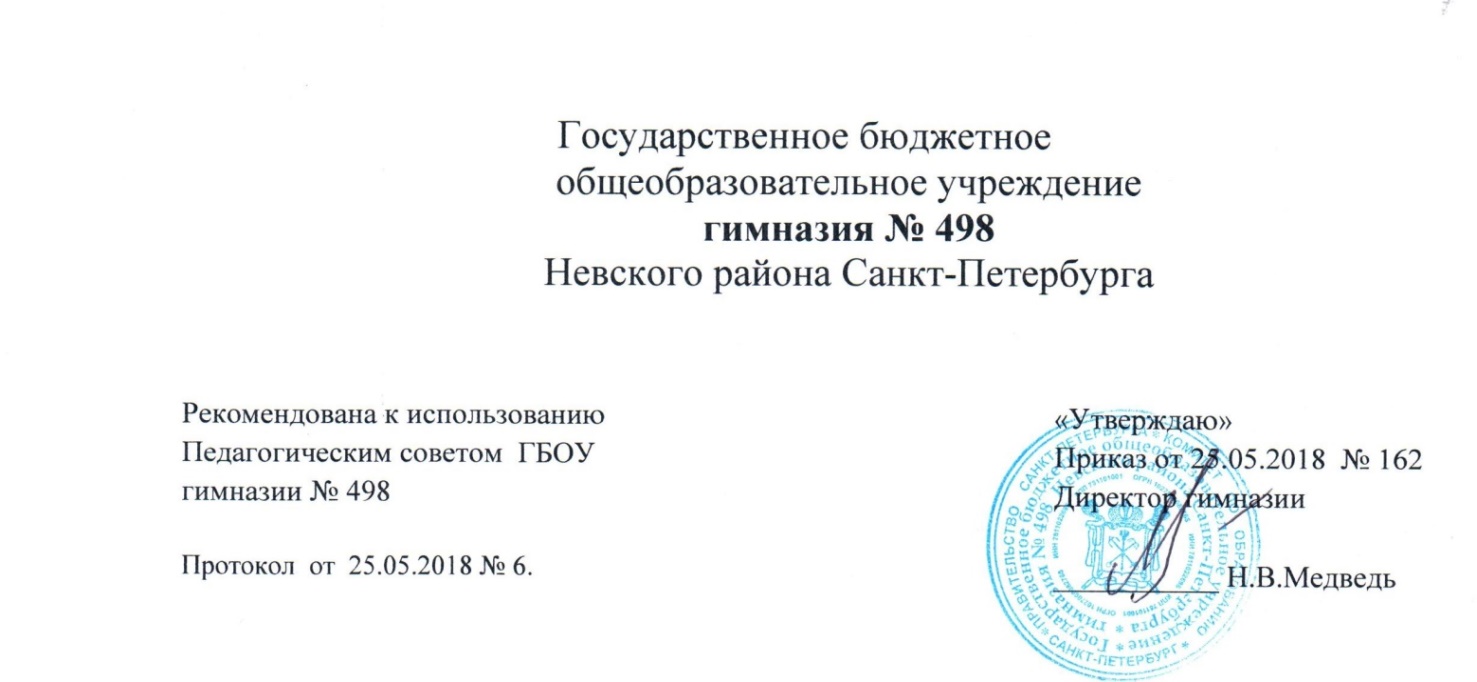 РАБОЧАЯ ПРОГРАММАпо английскому языкудля  2 классаучителей английского языка                                   Маякова Игоря Николаевича (ВКК)                                    Крицкой Александры Викторовны (ВКК)Срок реализации программы 2018-2019 учебный годСанкт-Петербург2018ПОЯСНИТЕЛЬНАЯ ЗАПИСКАРабочая программа по предмету «английский язык» для 2 класса (далее – Рабочая программа) составлена на основе:Рабочая программа по английскому языку для общеобразовательных учреждений 2-4 классы (Р.П. Мильруд, Ж.А. Суворова), рекомендованной Министерством образования и науки Российской Федерации (2011), и составлена с учетом авторской программы К.М. Барановой, Дж. Дули Английский язык. Серия «Звёздный английский». Москва. Просвещение, 2012. УМК «Звёздный английский».Данная рабочая программа рассчитана на 68 часов, по 2 часа в неделю для учащихся 2 класса.Актуальность программы состоит в формировании коммуникативной компетенции, т.е. способности и готовности осуществлять иноязычное межличностное и межкультурное общение с носителями языка.Общая характеристика учебного предметаЦели обучения:- формирование умения общаться на английском языке на элементарном уровне с учётом речевых возможностей и потребностей младших школьников в устной (аудирование и говорение) и письменной (чтение и письмо) формах;-  приобщение детей к новому социальному опыту с ис пользованием английского языка: знакомство младших школьников с миром зарубежных сверстников, с детским зарубежным фольклором и доступными образцами художественной литературы; воспитание дружелюбного отношения к представителям других стран;- развитие речевых, интеллектуальных и познавательных способностей младших школьников, а также их общеучебных умений; развитие мотивации к дальнейшему овладению английским языком;- воспитание и разностороннее развитие младшего школьника средствами английского языка;- формирование представлений об английском языке как средстве общения, позволяющем добиваться взаимопонимания с людьми, говорящими/пишущими на английском языке, узнавать новое через звучащие и письменные тексты;- расширение лингвистического кругозора младших школьников; освоение элементарных лингвистических представлений, доступных младшим школьникам и необходимых для овладения устной и письменной речью на английском языке на элементарном уровне;- обеспечение коммуникативно-психологической адаптации младших школьников к новому языковому миру для преодоления в дальнейшем психологического барьера и использования английского языка как средства общения;- развитие личностных качеств младшего школьника, его внимания, мышления, памяти и воображения в процессе участия в моделируемых ситуациях общения, ролевых играх, в ходе овладения языковым материалом;- развитие эмоциональной сферы детей в процессе обучающих игр, учебных спектаклей с использованием английского языка;- приобщение младших школьников к новому социальному опыту за счёт проигрывания на английском языке различных ролей в игровых ситуациях, типичных для семейного, бытового и учебного общения;- духовно-нравственное воспитание школьника, понимание и соблюдение им таких нравственных устоев семьи, как любовь к близким, взаимопомощь, уважение к родителям, забота о младших;- развитие познавательных способностей, овладение умением координированной работы с разными компонентами учебно-методического комплекта (учебником, рабочей тетрадью, аудиоприложением, мультимедийным приложением и т. д.), умением работать в паре, в группе.Основными задачами реализации содержания обучения являются:- формирование первоначальных представлений о единстве и многообразии языкового и культурного пространства России и англоговорящих стран, о языке как основе национального самосознания;- развитие диалогической и монологической устной и письменной речи, коммуникативных умений, нравственных и эстетических чувств, способностей к творческой деятельности.Программа способствует развитию коммуникативных способностей младших школьников, что положительно сказывается на развитии речи учащихся на родном языке; развитию их познавательных способностей; формированию общеучебных умений учащихся.Описание места учебного предметаДеятельностный характер предмета «Английский язык» соответствует природе младшего школьника, воспринимающего мир целостно, эмоционально и активно. Это позволяет включать иноязычную речевую деятельность в другие виды деятельности, свойственные ребёнку данного возраста (игровую, эстетическую и т.п.), и даёт возможность осуществлять разнообразные межпредметные связи.Программа разработана с учетом реализации междисциплинарных учебных программ: «Формирование универсальных учебных действий» (УУД);«Формирование ИКТ-компетентности обучающихся» (ИКТ);«Основы смыслового чтения и работа с текстом» (СЧиРТ);«Основы учебно-исследовательской и проектной деятельности» (УИиПД).Настоящая рабочая программа учитывает особенности обучения английскому языку младших школьников. Она полностью отвечает требованиям времени, обеспечивает формирование личностных, метапредметных и предметных компетенций. Значительное место уделяется формированию ценностных ориентиров и эстетических идеалов. Включены материалы, расширяющие представление младших школьников о России и формируют чувство гордости за свою страну и ее достижения в разных сферах. Формирование коммуникативной компетенции основывается на развитии навыков смыслового чтения текстов различных стилей и жанров, умении осознанно строить речевое высказывание в соответствии с задачами коммуникации и составлять тексты в устной и письменной формах, что является одним из важнейших метапредметных результатов освоения образовательной программы начального общего образования, обозначенных ФГОС НОО.Описание ценностных ориентиров содержания курса   Рабочая программа  построена в русле единой коммуникативно-когнитивной концепции и отражает новейшее состояние образовательных технологий, учитывающих современные лингвофилософские, лингводидактические и психолого-педагогические воззрения на процесс овладения иностранным языком.      В программе используются ценностные ориентиры :       1. Приоритет коммуникативной цели в обучении английскому языку, понимаемый как направленность на достижение школьниками минимально достаточного уровня коммуникативной компетенции. Это проявляется в постановке целей, отборе содержания, в выборе приёмов обучения и организации речевой деятельности учащихся.      2. Соблюдение деятельностного характера обучения иностранному языку. Всюду, где возможно, условия реального общения моделируются в ролевой игре, проектной деятельности, чтобы максимально использовать механизмы непроизвольного запоминания.      3. Личностно - ориентированный характер обучения, который проявляется в осознании школьниками их собственного участия в образовательном процессе как субъектов обучения; в постановке целей обучения, соответствующих реальным потребностям учеников.      4. Сбалансированное и взаимосвязанное обучение всем видам речевой деятельности, поскольку более прочное и гибкое владение материалом достигается при параллельном, взаимосвязанном обучении всем видам речевой деятельности.      5. Учёт опыта детей в родном языке, развитие их когнитивных способностей – познавательная активность учащихся по отношению к явлениям родного и английского языка, сравнение и сопоставление двух языков на разных уровнях: языковом, речевом и социокультурном.      6. Социокультурная направленность процесса обучения английскому языку, предполагающая широкое привлечение лингвострановедческих материалов, которые дают учащимся возможность лучше овладеть английским языком через знакомство с бытом, культурой, реалиями, ценностными ориентирами людей, для которых английский язык является родным.      7. Широкое использование эффективных современных технологий обучения, позволяющих интенсифицировать учебный процесс и сделать его более увлекательным и эффективным: различных методов, приёмов и средств обучения, речевых и познавательных игр, создание приятного психологического климата, располагающего к общению, использование соответствующего иллюстративного и аудиоматериала.               
      Гимназический компонент программы включает проектно-исследовательскую деятельность учащихся, минутки английской литературы на уроках, повышенный уровень образования по предмету (выполнение упражнений повышенной сложности), формирование навыков самообразования в рамках изученных тем.Формы и методы, технологии обучения Основной формой работы выступает урок-игра, комбинированный урок, урок-экскурсияОсновные формы организации работы учащихся на уроке:1) индивидуальная;2) фронтальная;3) групповая;4) коллективная;5) парная.Также целесообразно применять следующие педагогические технологии:1) игровые технологии2) информационно-коммуникационнаяСОДЕРЖАНИЕ КУРСАТЕМАТИЧЕСКОЕ ПЛАНИРОВАНИЕПРЕДПОЛАГАЕМЫЕ РЕЗУЛЬТАТЫ ИЗУЧЕНИЯ УЧЕБНОГО ПРЕДМЕТА        В результате освоения основной образовательной программы начального общего образования учащиеся достигают личностные, метапредметные и предметные результаты. Личностными результатами являются: • общее представление о мире как многоязычном и поликультурном сообществе; • осознание себя гражданином своей страны; • осознание языка, в том числе иностранного, как основного средства общения между людьми; • знакомство с миром зарубежных сверстников с использованием средств изучаемого иностранного языка (через детский фольклор, некоторые образцы детской художественной литературы, традиции). Метапредметными результатами изучения английского языка в начальной школе являются: • развитие умения взаимодействовать с окружающими при выполнении разных ролей в пределах речевых потребностей и возможностей младшего школьника; • развитие коммуникативных способностей школьника, умения выбирать адекватные языковые и речевые средства для успешного решения элементарной коммуникативной задачи; • расширение общего лингвистического кругозора младшего школьника; • развитие познавательной, эмоциональной и волевой сфер младшего школьника; • формирование мотивации к изучению иностранного языка; • владение умением координированной работы с разными компонентами учебно-методического комплекта (учебником, аудиодиском и т. д.). Предметными результатами изучения английского языка в начальной школе являются: овладение начальными представлениями о нормах английского языка (фонетических, лексических, грамматических); умение (в объёме содержания курса) находить и сравнивать такие языковые единицы, как звук, буква, слово. А. В коммуникативной сфере, т. е. во владении английским языком как средством общения): Речевая компетенция в следующих видах речевой деятельностиВ говорении: • вести элементарный этикетный диалог в ограниченном круге типичных ситуаций общения, диалог-расспрос (вопрос-ответ) и диалог-побуждение к действию; • уметь на элементарном уровне рассказывать о себе/семье/друге, описывать предмет/картинку, кратко характеризовать персонаж. В аудировании: • понимать на слух речь учителя и одноклассников, основное содержание небольших доступных текстов в аудиозаписи, построенных на изученном языковом материале. В чтении: • читать вслух небольшие тексты, построенные на изученном языковом материале, соблюдая правила чтения и нужную интонацию; • читать про себя тексты, включающие как изученный языковой материал, так и отдельные новые слова, и понимать их основное содержание, находить в тексте нужную информацию. В письменной речи: • владеть техникой письма; • писать с опорой на образец поздравление с праздником и короткое личное письмо. Языковая компетенция (владение языковыми средствами)• адекватное произношение и различение на слух всех звуков английского языка, соблюдение правильного ударения в словах и фразах; • соблюдение особенностей интонации основных типов предложений; • применение основных правил чтения и орфографии, изученных в курсе начальной школы; • распознавание и употребление в речи изученных в курсе начальной школы лексических единиц (слов, словосочетаний, оценочной лексики, речевых клише) и грамматических явлений; • умение делать обобщения на основе структурно-функциональных схем простого предложения. Социокультурная осведомлённость• знание названий стран изучаемого языка, некоторых литературных персонажей известных детских произведений, сюжетов некоторых популярных сказок, написанных на английском языке, небольших произведений детского фольклора (стихов, песен); знание элементарных норм речевого и неречевого поведения, принятых в англоговорящих странах. Б. В познавательной сфере: • умение сравнивать языковые явления родного и английского языков на уровне отдельных звуков, букв, слов, словосочетаний, простых предложений; • умение опознавать грамматические явления, отсутствующие в родном языке, например артикли; умение систематизировать слова, например по тематическому принципу; • умение пользоваться языковой догадкой, например при опознавании интернационализмов; • совершенствование приёмов работы с текстом с опорой на умения, приобретённые на уроках родного языка (прогнозировать содержание текста по заголовку, иллюстрациям и др.); • умение действовать по образцу при выполнении упражнений и составлении собственных высказываний в пределах тематики начальной школы; • умение пользоваться справочным материалом, представленным в виде таблиц, схем, правил; • умение пользоваться двуязычным словарём учебника (в том числе транскрипцией), компьютерным словарём; • умение осуществлять самонаблюдение и самооценку в доступных младшему школьнику пределах. В. В ценностно-ориентационной сфере: • представление об английском языке как средстве выражения мыслей, чувств, эмоций; • приобщение к культурным ценностям другого народа через произведения детского фольклора, через непосредственное участие в туристических поездках. Г. В эстетической сфере: • владение элементарными средствами выражения чувств и эмоций на иностранном языке; • развитие чувства прекрасного в процессе знакомства с образцами доступной детской литературы. Д. В трудовой сфере: • умение следовать намеченному плану в своём учебном труде; • умение вести словарь (словарную тетрадь). К концу 2 класса учащиеся должны знать:алфавит, буквы, основные словосочетания, звуки английского языка;основные правила чтения и орфографии английского языка;особенности интонации основных типов предложений;название страны – родины английского языка, её столицы;имена наиболее известных персонажей английских детских литературных произведений;наизусть рифмованные произведения детского фольклора, доступные по форме и содержанию.Календарно-тематическое планирование ПРЕДПОЛАГАЕМЫЕ РЕЗУЛЬТАТЫ ИЗУЧЕНИЯ УЧЕБНОГО ПРЕДМЕТА        В результате освоения основной образовательной программы начального общего образования учащиеся достигают личностные, метапредметные и предметные результаты. Личностными результатами являются: • общее представление о мире как многоязычном и поликультурном сообществе; • осознание себя гражданином своей страны; • осознание языка, в том числе иностранного, как основного средства общения между людьми; • знакомство с миром зарубежных сверстников с использованием средств изучаемого иностранного языка (через детский фольклор, некоторые образцы детской художественной литературы, традиции). Метапредметными результатами изучения английского языка в начальной школе являются: • развитие умения взаимодействовать с окружающими при выполнении разных ролей в пределах речевых потребностей и возможностей младшего школьника; • развитие коммуникативных способностей школьника, умения выбирать адекватные языковые и речевые средства для успешного решения элементарной коммуникативной задачи; • расширение общего лингвистического кругозора младшего школьника; • развитие познавательной, эмоциональной и волевой сфер младшего школьника; • формирование мотивации к изучению иностранного языка; • владение умением координированной работы с разными компонентами учебно-методического комплекта (учебником, аудиодиском и т. д.). Предметными результатами изучения английского языка в начальной школе являются: овладение начальными представлениями о нормах английского языка (фонетических, лексических, грамматических); умение (в объёме содержания курса) находить и сравнивать такие языковые единицы, как звук, буква, слово. А. В коммуникативной сфере, т. е. во владении английским языком как средством общения): Речевая компетенция в следующих видах речевой деятельностиВ говорении: • вести элементарный этикетный диалог в ограниченном круге типичных ситуаций общения, диалог-расспрос (вопрос-ответ) и диалог-побуждение к действию; • уметь на элементарном уровне рассказывать о себе/семье/друге, описывать предмет/картинку, кратко характеризовать персонаж. В аудировании: • понимать на слух речь учителя и одноклассников, основное содержание небольших доступных текстов в аудиозаписи, построенных на изученном языковом материале. В чтении: • читать вслух небольшие тексты, построенные на изученном языковом материале, соблюдая правила чтения и нужную интонацию; • читать про себя тексты, включающие как изученный языковой материал, так и отдельные новые слова, и понимать их основное содержание, находить в тексте нужную информацию. В письменной речи: • владеть техникой письма; • писать с опорой на образец поздравление с праздником и короткое личное письмо. Языковая компетенция (владение языковыми средствами)• адекватное произношение и различение на слух всех звуков английского языка, соблюдение правильного ударения в словах и фразах; • соблюдение особенностей интонации основных типов предложений; • применение основных правил чтения и орфографии, изученных в курсе начальной школы; • распознавание и употребление в речи изученных в курсе начальной школы лексических единиц (слов, словосочетаний, оценочной лексики, речевых клише) и грамматических явлений; • умение делать обобщения на основе структурно-функциональных схем простого предложения. Социокультурная осведомлённость• знание названий стран изучаемого языка, некоторых литературных персонажей известных детских произведений, сюжетов некоторых популярных сказок, написанных на английском языке, небольших произведений детского фольклора (стихов, песен); знание элементарных норм речевого и неречевого поведения, принятых в англоговорящих странах. Б. В познавательной сфере: • умение сравнивать языковые явления родного и английского языков на уровне отдельных звуков, букв, слов, словосочетаний, простых предложений; • умение опознавать грамматические явления, отсутствующие в родном языке, например артикли; умение систематизировать слова, например по тематическому принципу; • умение пользоваться языковой догадкой, например при опознавании интернационализмов; • совершенствование приёмов работы с текстом с опорой на умения, приобретённые на уроках родного языка (прогнозировать содержание текста по заголовку, иллюстрациям и др.); • умение действовать по образцу при выполнении упражнений и составлении собственных высказываний в пределах тематики начальной школы; • умение пользоваться справочным материалом, представленным в виде таблиц, схем, правил; • умение пользоваться двуязычным словарём учебника (в том числе транскрипцией), компьютерным словарём; • умение осуществлять самонаблюдение и самооценку в доступных младшему школьнику пределах. В. В ценностно-ориентационной сфере: • представление об английском языке как средстве выражения мыслей, чувств, эмоций; • приобщение к культурным ценностям другого народа через произведения детского фольклора, через непосредственное участие в туристических поездках. Г. В эстетической сфере: • владение элементарными средствами выражения чувств и эмоций на иностранном языке; • развитие чувства прекрасного в процессе знакомства с образцами доступной детской литературы. Д. В трудовой сфере: • умение следовать намеченному плану в своём учебном труде; • умение вести словарь (словарную тетрадь). К концу 2 класса учащиеся должны знать:алфавит, буквы, основные словосочетания, звуки английского языка;основные правила чтения и орфографии английского языка;особенности интонации основных типов предложений;название страны – родины английского языка, её столицы;имена наиболее известных персонажей английских детских литературных произведений;наизусть рифмованные произведения детского фольклора, доступные по форме и содержанию.№ п/пНаименование разделов, темКоличество часов1Знакомство, приветствие82Моя семья 113Мой день рождения74Внешность85Мир моих увлечений66            Бабочка77Сладкоежка 68Погода69Внешний вид9ВСЕГО68№  ТемаХарактеристика деятельности учащихся1Знакомство, приветствие-Ведут этикетный диалог в ситуации бытового общения (приветствуют, прощаются, узнают, как дела, знакомятся, расспрашивают о возрасте). -Воспроизводят наизусть тексты рифмовок, песен. -Воспроизводят графически и каллиграфически корректно все буквы английского алфавита и основные буквосочетания (полупечатным шрифтом). -Различают на слух и адекватно произносят все звуки английского языка. -Соблюдают правильное ударение в словах и фразах, интонацию в целом. -Употребляют глагол-связку to be в утвердительных и вопросительных предложениях в Present Simple, личные местоимения в именительном и объектном падежах (I, me, you), притяжательные местоимения myи your, вопросительные слова (what, how, how (old), указательное местоимение this, соединительный союз and.2Моя семья -Ведут диалог-расспрос (о любимой еде) и диалог-побуждение к действию (сообщают о погоде и советуют, что нужно надеть). -Пользуются основными коммуникативными типами речи (описанием, сообщением, рассказом) – представляют членов своей семьи, описывают (предмет, картинку, внешность); рассказывают (о себе, членах своей семьи и любимой еде, о том, что носят в разную погоду). -Оперируют активной лексикой в процессе общения. -Воспроизводят наизусть тексты рифмовок, песен. -Понимают на слух речь учителя, одноклассников и небольшие доступные тексты в аудиозаписи, построенные на изученном языковом материале: краткие диалоги, рифмовки, песни. -Вербально или невербально реагируют на услышанное.-Выразительно читают вслух небольшие тексты, построенные на изученном языковом материале.-Пишут с опорой на образец небольшой рассказ о себе, любимой еде и поздравление с днём рождения.-Соблюдают правильное ударение в словах и фразах, интонацию в целом.-Соблюдают нормы произношения звуков английского языка в чтении вслух и устной речи и корректно произносят предложения с точки зрения их ритмико-интонационных особенностей.-Употребляют PresentContinuous в структурах I’m/heiswearing…, глагол like в PresentSimple в утвердительных и отрицательных предложениях, побудительные предложения в утвердительной форме, вспомогательный глагол todo, существительные в единственном и множественном числе, образованныепо правилу, личные местоимения в именительном падеже it, they, притяжательные местоимения her, his, числительные (от 1 до 10).3Мой день рождения-Ведут диалог-расспрос (о том, где находятся игрушки, что умеют делать одноклассники) и диалог-побуждение к действию (обмениваются репликами о том, как выглядят и что умеют делать). -Рассказывают (о себе, о том, что умеют делать, о своих игрушках). -Оперируют активной лексикой в процессе общения. -Воспроизводят наизусть тексты рифмовок, песен. -Понимают на слух речь учителя, одноклассников и небольшие доступные тексты в аудиозаписи, построенные на изученном языковом материале: краткие диалоги, рифмовки, песни. -Вербально или невербально реагируют на услышанное. -Выразительно читают вслух небольшие тексты, построенные на изученном языковом материале. -Пишут с опорой на образец небольшой рассказ о себе и своём доме. -Соблюдают правильное ударение в словах и фразах, интонацию в целом. -Соблюдают нормы произношения звуков английского языка в чтении вслух и устной речи и корректно произносят предложения с точки зрения их ритмико-интонационных особенностей. -Употребляют глагол-связку tobeв отрицательных и вопросительных предложениях в PresentSimple, PresentContinuousв структуре It’sraining, безличные предложения в настоящем времени (It’shot), личные местоимения в именительном и объектном падежах (I, she, he, me, you), существительные в единственном и множественном числе, образованные по правилу, вопросительное местоимение where, предлоги on, in.4Внешность-Рассказывают (о себе, о своей внешности,  о том, что умеют делать, о своих игрушках). -Оперируют активной лексикой в процессе общения. -Воспроизводят наизусть тексты рифмовок, песен. -Понимают на слух речь учителя, одноклассников и небольшие доступные тексты в аудиозаписи, построенные на изученном языковом материале: краткие диалоги, рифмовки, песни. -Выразительно читают вслух небольшие тексты, построенные на изученном языковом материале. -Пишут с опорой на образец небольшой рассказ о себе, своих игрушках, о том, что они умеют делать.-Соблюдают правильное ударение в словах и фразах, интонацию в целом.-Соблюдают нормы произношения звуков английского языка в чтении вслух и устной речи и правильно произносят предложения с точки зрения их ритмико-интонационных особенностей.5Мир моих увлечений-Ведут диалог-расспрос (о том, где находятся игрушки, что умеют делать одноклассники) и диалог-побуждение к действию (обмениваются репликами о том, как выглядят и что умеют делать). -Рассказывают (о себе, о том, что умеют делать, о своих игрушках). -Оперируют активной лексикой в процессе общения. -Воспроизводят наизусть тексты рифмовок, песен. -Понимают на слух речь учителя, одноклассников и небольшие доступные тексты в аудиозаписи, построенные на изученном языковом материале: краткие диалоги, рифмовки, песни. -Выразительно читают вслух небольшие тексты, построенные на изученном языковом материале. -Пишут с опорой на образец небольшой рассказ о себе, своих игрушках, о том, что они умеют делать.-Соблюдают правильное ударение в словах и фразах, интонацию в целом.-Соблюдают нормы произношения звуков английского языка в чтении вслух и устной речи и правильно произносят предложения с точки зрения их ритмико-интонационных особенностей.-Употребляют глагол havegot в утвердительных, отрицательных и вопросительных предложениях в PresentSimple, неопределённую форму глагола, модальный глагол can, личное местоимение we в именительном, объектном и притяжательных падежах (our, us), предлоги on, in, under, at, for, with, of, наречие степени very.6БабочкаГоворят о том, что умеют делать животные. -Оперируют активной лексикой в процессе общения. -Воспроизводят наизусть текст песни. -Понимают на слух речь учителя, одноклассников и небольшие доступные тексты в аудиозаписи, построенные на изученном языковом материале: краткие диалоги, рифмовки, песни. -Выразительно читают вслух небольшие тексты, построенные на изученном языковом материале. -Употребляют модальный глагол can. -Соблюдают правильное ударение в словах и фразах, интонацию в целом. -Соблюдают нормы произношения звуков английского языка в чтении вслух и устной речи и корректно произносят предложения с точки зрения их ритмико-интонационных особенностей.7Сладкоежка -Описывают картинку, рассказывают о еде.-Оперируют активной лексикой в процессе общения. -Воспроизводят наизусть небольшие произведения детского фольклора: рифмовки, стихотворения. -Понимают на слух речь учителя, выказывания одноклассников. -Выразительно читают вслух небольшие тексты, построенные на изученном языковом материале. -Вписывают недостающие буквы, правильно списывают слова и предложения, пишут мини-проекты, записку-приглашение. -Читают предложения с правильным фразовым и логическим ударением. -Соблюдают правильное ударение в словах и фразах, интонацию в целом. -Соблюдают нормы произношения звуков английского языка в чтении вслух и устной речи и корректно произносят предложения с точки зрения их ритмико-интонационных особенностей. -Пользуются англо-русским словарём с применением знания алфавита.8Погода-Ведут диалог-побуждение к действию (сообщают о погоде и советуют, что нужно надеть). -Оперируют активной лексикой в процессе общения. -Воспроизводят наизусть небольшие произведения детского фольклора: рифмовки, стихотворения. -Понимают на слух речь учителя, выказывания одноклассников. -Выразительно читают вслух небольшие тексты, построенные на изученном языковом материале. -Вписывают недостающие буквы, правильно списывают слова и предложения, пишут мини-проекты, записку-приглашение. -Читают предложения с правильным фразовым и логическим ударением. -Соблюдают правильное ударение в словах и фразах, интонацию в целом. -Соблюдают нормы произношения звуков английского языка в чтении вслух и устной речи и корректно произносят предложения с точки зрения их ритмико-интонационных особенностей. 9Внешний вид-Рассказывают (о себе, о своей внешности, о том, что умеют делать, о своих игрушках).-Оперируют активной лексикой в процессе общения. -Воспроизводят наизусть небольшие произведения детского фольклора: рифмовки, стихотворения. -Понимают на слух речь учителя, выказывания одноклассников. -Выразительно читают вслух небольшие тексты, построенные на изученном языковом материале. -Вписывают недостающие буквы, правильно списывают слова и предложения, пишут мини-проекты, записку-приглашение. -Читают предложения с правильным фразовым и логическим ударением. -Соблюдают правильное ударение в словах и фразах, интонацию в целом. -Соблюдают нормы произношения звуков английского языка в чтении вслух и устной речи и корректно произносят предложения с точки зрения их ритмико-интонационных особенностей. -Пользуются англо-русским словарём с применением знания алфавита.Дата№  урока№  урокаТемаЯзыковой материалЯзыковой материалЯзыковой материалЯзыковой материалЯзыковой материалЯзыковой материалЯзыковой материалЯзыковой материалЯзыковой материалЯзыковой материалЯзыковой материалВиды речевой деятельностиВиды речевой деятельностиВиды речевой деятельностиВиды речевой деятельностиВиды речевой деятельностиВиды речевой деятельностиВиды речевой деятельностиВиды речевой деятельностиВиды речевой деятельностиВиды речевой деятельностиВиды речевой деятельностиЯзыковой портфель/ проектыДата№  урока№  урокаТемаФонетикаФонетикаФонетикаФонетикаЛексикаЛексикаЛексикаЛексикаГрамматикаГрамматикаГрамматикаГоворениеГоворениеГоворениеЧтениеЧтениеЧтениеАудированиеАудированиеПисьмоПисьмоПисьмоЯзыковой портфель/ проектыI четверть (17 ч.)I четверть (17 ч.)I четверть (17 ч.)I четверть (17 ч.)I четверть (17 ч.)I четверть (17 ч.)I четверть (17 ч.)I четверть (17 ч.)I четверть (17 ч.)I четверть (17 ч.)I четверть (17 ч.)I четверть (17 ч.)I четверть (17 ч.)I четверть (17 ч.)I четверть (17 ч.)I четверть (17 ч.)I четверть (17 ч.)I четверть (17 ч.)I четверть (17 ч.)I четверть (17 ч.)I четверть (17 ч.)I четверть (17 ч.)I четверть (17 ч.)I четверть (17 ч.)I четверть (17 ч.)I четверть (17 ч.)I четверть (17 ч.)Вводный модуль. Hello, Magic Friends! (8 ч.)Вводный модуль. Hello, Magic Friends! (8 ч.)Вводный модуль. Hello, Magic Friends! (8 ч.)Вводный модуль. Hello, Magic Friends! (8 ч.)Вводный модуль. Hello, Magic Friends! (8 ч.)Вводный модуль. Hello, Magic Friends! (8 ч.)Вводный модуль. Hello, Magic Friends! (8 ч.)Вводный модуль. Hello, Magic Friends! (8 ч.)Вводный модуль. Hello, Magic Friends! (8 ч.)Вводный модуль. Hello, Magic Friends! (8 ч.)Вводный модуль. Hello, Magic Friends! (8 ч.)Вводный модуль. Hello, Magic Friends! (8 ч.)Вводный модуль. Hello, Magic Friends! (8 ч.)Вводный модуль. Hello, Magic Friends! (8 ч.)Вводный модуль. Hello, Magic Friends! (8 ч.)Вводный модуль. Hello, Magic Friends! (8 ч.)Вводный модуль. Hello, Magic Friends! (8 ч.)Вводный модуль. Hello, Magic Friends! (8 ч.)Вводный модуль. Hello, Magic Friends! (8 ч.)Вводный модуль. Hello, Magic Friends! (8 ч.)Вводный модуль. Hello, Magic Friends! (8 ч.)Вводный модуль. Hello, Magic Friends! (8 ч.)Вводный модуль. Hello, Magic Friends! (8 ч.)Вводный модуль. Hello, Magic Friends! (8 ч.)Вводный модуль. Hello, Magic Friends! (8 ч.)Вводный модуль. Hello, Magic Friends! (8 ч.)Вводный модуль. Hello, Magic Friends! (8 ч.)11Давай познако-мимся!Активная: Hello, I`m (Tina). Goodbye. What`s your name?Дополнительные материалы: бумажные куклы (Рабочая тетрадь, стр. 58-64), таблички с именами  детейДомашнее задание: Р.т. с.5 упр.3; принести большую папку с файлами – «Мой языковой портфель» учащихсяАктивная: Hello, I`m (Tina). Goodbye. What`s your name?Дополнительные материалы: бумажные куклы (Рабочая тетрадь, стр. 58-64), таблички с именами  детейДомашнее задание: Р.т. с.5 упр.3; принести большую папку с файлами – «Мой языковой портфель» учащихсяАктивная: Hello, I`m (Tina). Goodbye. What`s your name?Дополнительные материалы: бумажные куклы (Рабочая тетрадь, стр. 58-64), таблички с именами  детейДомашнее задание: Р.т. с.5 упр.3; принести большую папку с файлами – «Мой языковой портфель» учащихсяАктивная: Hello, I`m (Tina). Goodbye. What`s your name?Дополнительные материалы: бумажные куклы (Рабочая тетрадь, стр. 58-64), таблички с именами  детейДомашнее задание: Р.т. с.5 упр.3; принести большую папку с файлами – «Мой языковой портфель» учащихсяWho`s this? It is (Erlina).Who`s this? It is (Erlina).Who`s this? It is (Erlina).с. 4, упр. 1Диск 1 трек 2с. 5, упр. 2Диск 1 трек 3с. 4, упр. 1Диск 1 трек 2с. 5, упр. 2Диск 1 трек 3Р.т. с.4 упр.1Р.т. с.4 упр.1Р.т. с.4 упр.1Р.т. с.4 упр.1с. 4, упр.1Диск 1 трек  2с.5 упр.2Диск 1 трек 3с. 4, упр.1Диск 1 трек  2с.5 упр.2Диск 1 трек 3Р.т. с.4 упр.1Р.т. с.4 упр.1Р.т. с.4 упр.122Какая это буква?Названия букв алфавитаНазвания букв алфавитаНазвания букв алфавитаНазвания букв алфавитаАктивная:  ant, bat, cap, duck, elf, flower, ghost, hat, iguana, koala, lion, mouse, nut, orange, puppet, queen, rabbit, snail, tomato, umbrella, violet, wizard, fox, yo-yo, zebraПассивная: Who`s got (a-/ /) in their name?Дополнительные материалы:  постер с алфавитом, карточки с буквами A-Z, сумка для заключительного упражнения урокаДомашнее задание: Р.т. с. 6 упр.5Активная:  ant, bat, cap, duck, elf, flower, ghost, hat, iguana, koala, lion, mouse, nut, orange, puppet, queen, rabbit, snail, tomato, umbrella, violet, wizard, fox, yo-yo, zebraПассивная: Who`s got (a-/ /) in their name?Дополнительные материалы:  постер с алфавитом, карточки с буквами A-Z, сумка для заключительного упражнения урокаДомашнее задание: Р.т. с. 6 упр.5Активная:  ant, bat, cap, duck, elf, flower, ghost, hat, iguana, koala, lion, mouse, nut, orange, puppet, queen, rabbit, snail, tomato, umbrella, violet, wizard, fox, yo-yo, zebraПассивная: Who`s got (a-/ /) in their name?Дополнительные материалы:  постер с алфавитом, карточки с буквами A-Z, сумка для заключительного упражнения урокаДомашнее задание: Р.т. с. 6 упр.5Активная:  ant, bat, cap, duck, elf, flower, ghost, hat, iguana, koala, lion, mouse, nut, orange, puppet, queen, rabbit, snail, tomato, umbrella, violet, wizard, fox, yo-yo, zebraПассивная: Who`s got (a-/ /) in their name?Дополнительные материалы:  постер с алфавитом, карточки с буквами A-Z, сумка для заключительного упражнения урокаДомашнее задание: Р.т. с. 6 упр.5Who`s got..?Who`s got..?Who`s got..?с.6 упр.1Диск 1 тр.4с.7 упр.2Диск 1 тр. 5с.6 упр.1Диск 1 тр.4с.7 упр.2Диск 1 тр. 5с.6 упр.1с.6 упр.1с.6 упр.1с.6 упр.1с.6 упр.1Диск 1 тр.4с.7 упр.2Диск 1 тр. 5с.6 упр.1Диск 1 тр.4с.7 упр.2Диск 1 тр. 5Р.т. с. 4 упр.2Р.т. с. 4 упр.2Р.т. с. 4 упр.233Как  дела?Чтение букв «а», «i» в закрытом и открытом слогах Чтение букв «а», «i» в закрытом и открытом слогах Чтение букв «а», «i» в закрытом и открытом слогах Чтение букв «а», «i» в закрытом и открытом слогах Активная: Hello, (Tina). How are you? I`m   fine, thanks.Научатся читать: cat, fat, hat, bat, cap, black, can, hand, man,Dan, and, have, ant, has, Pam, cake, snake, lake, plane, Jane, name, plate, Dave, milk, pink, Kim, sit, big, swim, rich, is, sister,kitten, little, listen, bike, like, Mike, kite, write, white, fine, nine, ride, drive, five, ice, I, hiДополнительные материалы: карточки 1-4, сумка, карточки со словами (см. упр.3 с.8 и упр.6 с.9)Домашнее задание: Я.П.- нарисовать себя и написать, как тебя зовут.Активная: Hello, (Tina). How are you? I`m   fine, thanks.Научатся читать: cat, fat, hat, bat, cap, black, can, hand, man,Dan, and, have, ant, has, Pam, cake, snake, lake, plane, Jane, name, plate, Dave, milk, pink, Kim, sit, big, swim, rich, is, sister,kitten, little, listen, bike, like, Mike, kite, write, white, fine, nine, ride, drive, five, ice, I, hiДополнительные материалы: карточки 1-4, сумка, карточки со словами (см. упр.3 с.8 и упр.6 с.9)Домашнее задание: Я.П.- нарисовать себя и написать, как тебя зовут.Активная: Hello, (Tina). How are you? I`m   fine, thanks.Научатся читать: cat, fat, hat, bat, cap, black, can, hand, man,Dan, and, have, ant, has, Pam, cake, snake, lake, plane, Jane, name, plate, Dave, milk, pink, Kim, sit, big, swim, rich, is, sister,kitten, little, listen, bike, like, Mike, kite, write, white, fine, nine, ride, drive, five, ice, I, hiДополнительные материалы: карточки 1-4, сумка, карточки со словами (см. упр.3 с.8 и упр.6 с.9)Домашнее задание: Я.П.- нарисовать себя и написать, как тебя зовут.Активная: Hello, (Tina). How are you? I`m   fine, thanks.Научатся читать: cat, fat, hat, bat, cap, black, can, hand, man,Dan, and, have, ant, has, Pam, cake, snake, lake, plane, Jane, name, plate, Dave, milk, pink, Kim, sit, big, swim, rich, is, sister,kitten, little, listen, bike, like, Mike, kite, write, white, fine, nine, ride, drive, five, ice, I, hiДополнительные материалы: карточки 1-4, сумка, карточки со словами (см. упр.3 с.8 и упр.6 с.9)Домашнее задание: Я.П.- нарисовать себя и написать, как тебя зовут.How are you? I`m   fine, thanks.How are you? I`m   fine, thanks.How are you? I`m   fine, thanks.с.8 упр. 1, 2Диск 1 тр. 6с.9 упр.5Диск 1 тр.7с.9 упр.8Диск 1 тр.8с.8 упр. 1, 2Диск 1 тр. 6с.9 упр.5Диск 1 тр.7с.9 упр.8Диск 1 тр.8с.8 упр.1с.8 упр.2Диск 1 тр.6с.8 упр.3, 4с.9 упр.6,7с.8 упр.1с.8 упр.2Диск 1 тр.6с.8 упр.3, 4с.9 упр.6,7с.8 упр.1с.8 упр.2Диск 1 тр.6с.8 упр.3, 4с.9 упр.6,7с.8 упр.1с.8 упр.2Диск 1 тр.6с.8 упр.3, 4с.9 упр.6,7с.8 упр.2Диск 1 тр.6Карточки 1-2с.9 упр.5Диск 1 тр.7Карточки 3-4с.9 упр.8Диск 1 тр.8с.8 упр.2Диск 1 тр.6Карточки 1-2с.9 упр.5Диск 1 тр.7Карточки 3-4с.9 упр.8Диск 1 тр.8с.8 упр.4с.9 упр.7Р.т. с.5 упр.4Р.т. с. 6 упр.6с.8 упр.4с.9 упр.7Р.т. с.5 упр.4Р.т. с. 6 упр.6с.8 упр.4с.9 упр.7Р.т. с.5 упр.4Р.т. с. 6 упр.6Я.П.Нарисуй себя и напиши, как тебя зовут.44Я умею здороваться!Чтение букв «е» и «у» в закрытом и открытом слогахЧтение букв «е» и «у» в закрытом и открытом слогахЧтение букв «е» и «у» в закрытом и открытом слогахЧтение букв «е» и «у» в закрытом и открытом слогахАктивная: Good morning, your Magesty!Научатся читать: we, me, be, he, she, Pete, zebra, seven, desk, men, ten, pen, hen, red,bed, wet, egg, leg, dress, elf, Ken, fly, sky, bye, my, baby, teddy, pretty, familyДополнительные материалы: карточки 5-8Домашнее задание: Р.т. с.7  упр. 8Активная: Good morning, your Magesty!Научатся читать: we, me, be, he, she, Pete, zebra, seven, desk, men, ten, pen, hen, red,bed, wet, egg, leg, dress, elf, Ken, fly, sky, bye, my, baby, teddy, pretty, familyДополнительные материалы: карточки 5-8Домашнее задание: Р.т. с.7  упр. 8Активная: Good morning, your Magesty!Научатся читать: we, me, be, he, she, Pete, zebra, seven, desk, men, ten, pen, hen, red,bed, wet, egg, leg, dress, elf, Ken, fly, sky, bye, my, baby, teddy, pretty, familyДополнительные материалы: карточки 5-8Домашнее задание: Р.т. с.7  упр. 8Активная: Good morning, your Magesty!Научатся читать: we, me, be, he, she, Pete, zebra, seven, desk, men, ten, pen, hen, red,bed, wet, egg, leg, dress, elf, Ken, fly, sky, bye, my, baby, teddy, pretty, familyДополнительные материалы: карточки 5-8Домашнее задание: Р.т. с.7  упр. 8с.10 упр.1Диск 1 тр.9Карточки 5-6с.11 упр.5Диск 1 тр.10Карточки 7-8с.11 упр.8Диск 1 тр.11с.10 упр.1Диск 1 тр.9Карточки 5-6с.11 упр.5Диск 1 тр.10Карточки 7-8с.11 упр.8Диск 1 тр.11с.10 упр.1,3,4с.11 упр.6, 7с.10 упр.1,3,4с.11 упр.6, 7с.10 упр.1,3,4с.11 упр.6, 7с.10 упр.1,3,4с.11 упр.6, 7с.10 упр.2Диск 1тр.9Карточки 5-6с.11 упр.5Диск 1 тр.10Карточки 7-8с.11 упр.8Диск 1 тр.11с.10 упр.2Диск 1тр.9Карточки 5-6с.11 упр.5Диск 1 тр.10Карточки 7-8с.11 упр.8Диск 1 тр.11с.10 упр.4с.11 упр.7Р.т. с.6 упр.7с.10 упр.4с.11 упр.7Р.т. с.6 упр.7с.10 упр.4с.11 упр.7Р.т. с.6 упр.755Не забывай сказать «спасибо»!Чтение букв «о», «u» в закрытом и открытых слогахЧтение букв «о», «u» в закрытом и открытых слогахЧтение букв «о», «u» в закрытом и открытых слогахЧтение букв «о», «u» в закрытом и открытых слогахАктивная: Here you are! Thank you. You`re welcome.Научатся читать: home, bone, rose, go, ghost, rope, nose, no, Tony, frog, dog, stop, hot, got, on, Donna, pupil, cute, computer, use, student, music, nut, but, drum, sun, fun, run, bus, cup, jump, puppy, rubber, RussiaДополнительные материалы: мячик, карточки 9-12, сумка, карточки со словами (с. 12 упр.3 и с.13 упр.6), блю-тэкД/з: Р.т. с.9 упр.12,14Активная: Here you are! Thank you. You`re welcome.Научатся читать: home, bone, rose, go, ghost, rope, nose, no, Tony, frog, dog, stop, hot, got, on, Donna, pupil, cute, computer, use, student, music, nut, but, drum, sun, fun, run, bus, cup, jump, puppy, rubber, RussiaДополнительные материалы: мячик, карточки 9-12, сумка, карточки со словами (с. 12 упр.3 и с.13 упр.6), блю-тэкД/з: Р.т. с.9 упр.12,14Активная: Here you are! Thank you. You`re welcome.Научатся читать: home, bone, rose, go, ghost, rope, nose, no, Tony, frog, dog, stop, hot, got, on, Donna, pupil, cute, computer, use, student, music, nut, but, drum, sun, fun, run, bus, cup, jump, puppy, rubber, RussiaДополнительные материалы: мячик, карточки 9-12, сумка, карточки со словами (с. 12 упр.3 и с.13 упр.6), блю-тэкД/з: Р.т. с.9 упр.12,14Активная: Here you are! Thank you. You`re welcome.Научатся читать: home, bone, rose, go, ghost, rope, nose, no, Tony, frog, dog, stop, hot, got, on, Donna, pupil, cute, computer, use, student, music, nut, but, drum, sun, fun, run, bus, cup, jump, puppy, rubber, RussiaДополнительные материалы: мячик, карточки 9-12, сумка, карточки со словами (с. 12 упр.3 и с.13 упр.6), блю-тэкД/з: Р.т. с.9 упр.12,14с.12 упр.1с.12 упр.2 Диск 1 тр.12Карт. 9-10с.13 упр.5Диск 1 тр.13Карт. 11-12с.13 упр.8Диск 1 тр.14Р.т. с.8 упр.10с.12 упр.1с.12 упр.2 Диск 1 тр.12Карт. 9-10с.13 упр.5Диск 1 тр.13Карт. 11-12с.13 упр.8Диск 1 тр.14Р.т. с.8 упр.10с.12 упр. 1, 3, 4с.13 упр.6, 7РТ с.7 упр.9РТ с.8 упр.10,11с.12 упр. 1, 3, 4с.13 упр.6, 7РТ с.7 упр.9РТ с.8 упр.10,11с.12 упр. 1, 3, 4с.13 упр.6, 7РТ с.7 упр.9РТ с.8 упр.10,11с.12 упр. 1, 3, 4с.13 упр.6, 7РТ с.7 упр.9РТ с.8 упр.10,11с.12 упр.2Диск 1 тр.12Карт. 9-10с.13 упр.5Диск 1 тр.13Карт. 11-12с.13 упр.8Диск 1 тр.14с.12 упр.2Диск 1 тр.12Карт. 9-10с.13 упр.5Диск 1 тр.13Карт. 11-12с.13 упр.8Диск 1 тр.14с.12 упр.4с.13 упр.7РТ с.7 упр.9РТ с.8 упр.10,11с.12 упр.4с.13 упр.7РТ с.7 упр.9РТ с.8 упр.10,11с.12 упр.4с.13 упр.7РТ с.7 упр.9РТ с.8 упр.10,1166Что это такое?Чтение буквосочетаний «ее», «ea», «th», «wh»Чтение буквосочетаний «ее», «ea», «th», «wh»Чтение буквосочетаний «ее», «ea», «th», «wh»Чтение буквосочетаний «ее», «ea», «th», «wh»Активная: What`s this? It`s a (pen).Научатся читать: bee, tree, feet, deep, feel, sweets, green, queen,eat, meat, team, read, jeans, peas, please, mother, brother, with, this, they, then, that, the, teeth, thanks, three, think, whale, white, when, why, what Дополнительные материалы: карточки 13-18, сумка, карточки со словами (с.14 упр.3 и с.15 упр.6), блю-тэкД/З: РТ с.9 упр.14Активная: What`s this? It`s a (pen).Научатся читать: bee, tree, feet, deep, feel, sweets, green, queen,eat, meat, team, read, jeans, peas, please, mother, brother, with, this, they, then, that, the, teeth, thanks, three, think, whale, white, when, why, what Дополнительные материалы: карточки 13-18, сумка, карточки со словами (с.14 упр.3 и с.15 упр.6), блю-тэкД/З: РТ с.9 упр.14Активная: What`s this? It`s a (pen).Научатся читать: bee, tree, feet, deep, feel, sweets, green, queen,eat, meat, team, read, jeans, peas, please, mother, brother, with, this, they, then, that, the, teeth, thanks, three, think, whale, white, when, why, what Дополнительные материалы: карточки 13-18, сумка, карточки со словами (с.14 упр.3 и с.15 упр.6), блю-тэкД/З: РТ с.9 упр.14Активная: What`s this? It`s a (pen).Научатся читать: bee, tree, feet, deep, feel, sweets, green, queen,eat, meat, team, read, jeans, peas, please, mother, brother, with, this, they, then, that, the, teeth, thanks, three, think, whale, white, when, why, what Дополнительные материалы: карточки 13-18, сумка, карточки со словами (с.14 упр.3 и с.15 упр.6), блю-тэкД/З: РТ с.9 упр.14What`s this? It`s a (pen).What`s this? It`s a (pen).What`s this? It`s a (pen).с.14 упр.1с.14 упр.2Диск 1тр.15Карт. 13-14с.15 упр.5Диск 1 тр.16Карт.15-18с.15 упр.6с.15 упр.8Диск 1 тр.17с.14 упр.1с.14 упр.2Диск 1тр.15Карт. 13-14с.15 упр.5Диск 1 тр.16Карт.15-18с.15 упр.6с.15 упр.8Диск 1 тр.17с.14упр. 1, 3, 4с.15 упр.6, 7РТ с.9 упр.14с.14упр. 1, 3, 4с.15 упр.6, 7РТ с.9 упр.14с.14упр. 1, 3, 4с.15 упр.6, 7РТ с.9 упр.14с.14упр. 1, 3, 4с.15 упр.6, 7РТ с.9 упр.14с.14 упр.2Диск 1тр.15Карт. 13-14с.15 упр.5Диск 1 тр.16Карт.15-18с.15 упр.8Диск 1 тр.17с.14 упр.2Диск 1тр.15Карт. 13-14с.15 упр.5Диск 1 тр.16Карт.15-18с.15 упр.8Диск 1 тр.17с.14 упр.4с.15 упр.7РТ с. 9 упр.13с.14 упр.4с.15 упр.7РТ с. 9 упр.13с.14 упр.4с.15 упр.7РТ с. 9 упр.1377Давайте поиграем!Чтение буквосочетаний «sh», «ph», «ch», «ng», «ck»Чтение буквосочетаний «sh», «ph», «ch», «ng», «ck»Чтение буквосочетаний «sh», «ph», «ch», «ng», «ck»Чтение буквосочетаний «sh», «ph», «ch», «ng», «ck»Активная: Let`s (fly a kite)!Научатся читать: ship, she, shell, shine, shop, fish, wish, phone, dolphin, elephant, cheese, chips, chimp, chin, cherry, chocolate,beach, teacher,  king, sing, ring, song, strong, long, going, jungle, socks, clock, duck, crack, pack, quick, kick, Nick, chickenДополнительные материалы: карточки 19-23, ксерокопии карточек 1-23Д/З:  РТ с.11 упр.18Активная: Let`s (fly a kite)!Научатся читать: ship, she, shell, shine, shop, fish, wish, phone, dolphin, elephant, cheese, chips, chimp, chin, cherry, chocolate,beach, teacher,  king, sing, ring, song, strong, long, going, jungle, socks, clock, duck, crack, pack, quick, kick, Nick, chickenДополнительные материалы: карточки 19-23, ксерокопии карточек 1-23Д/З:  РТ с.11 упр.18Активная: Let`s (fly a kite)!Научатся читать: ship, she, shell, shine, shop, fish, wish, phone, dolphin, elephant, cheese, chips, chimp, chin, cherry, chocolate,beach, teacher,  king, sing, ring, song, strong, long, going, jungle, socks, clock, duck, crack, pack, quick, kick, Nick, chickenДополнительные материалы: карточки 19-23, ксерокопии карточек 1-23Д/З:  РТ с.11 упр.18Активная: Let`s (fly a kite)!Научатся читать: ship, she, shell, shine, shop, fish, wish, phone, dolphin, elephant, cheese, chips, chimp, chin, cherry, chocolate,beach, teacher,  king, sing, ring, song, strong, long, going, jungle, socks, clock, duck, crack, pack, quick, kick, Nick, chickenДополнительные материалы: карточки 19-23, ксерокопии карточек 1-23Д/З:  РТ с.11 упр.18Let`s …Let`s …Let`s …с.16 упр.1с.16 упр.2Диск 1 тр.18Карт.19-21с.16 упр.4с.17 упр.5Диск 1 тр.19Карт.22-23с.17 упр.8Диск 1 тр.20РТ с.10 упр.16с.16 упр.1с.16 упр.2Диск 1 тр.18Карт.19-21с.16 упр.4с.17 упр.5Диск 1 тр.19Карт.22-23с.17 упр.8Диск 1 тр.20РТ с.10 упр.16с.16 упр.1с.16 упр.3с.17 упр.6, 7РТ с.10 упр.16, 17с.16 упр.1с.16 упр.3с.17 упр.6, 7РТ с.10 упр.16, 17с.16 упр.1с.16 упр.3с.17 упр.6, 7РТ с.10 упр.16, 17с.16 упр.1с.16 упр.3с.17 упр.6, 7РТ с.10 упр.16, 17с.16 упр.2Диск 1 тр.18Карт.19-21с.17 упр.5Диск 1 тр.19Карт.22-23с.17 упр.8Диск 1 тр.20с.16 упр.2Диск 1 тр.18Карт.19-21с.17 упр.5Диск 1 тр.19Карт.22-23с.17 упр.8Диск 1 тр.20с.16 упр.4с.17 упр.7РТ с.10 упр.15, 16, 17с.16 упр.4с.17 упр.7РТ с.10 упр.15, 16, 17с.16 упр.4с.17 упр.7РТ с.10 упр.15, 16, 1788Оживи букву! (Изобрази букву!)Чтение буквосочетаний «ay»,  «ey», «oy», «ere», «ear», «are», «all»Чтение буквосочетаний «ay»,  «ey», «oy», «ere», «ear», «are», «all»Чтение буквосочетаний «ay»,  «ey», «oy», «ere», «ear», «are», «all»Чтение буквосочетаний «ay»,  «ey», «oy», «ere», «ear», «are», «all»Научатся читать: play, grey, day, way, say, pay, away, today, Friday, boy, toy, where, there, pear, square, wear, bear, hare, share, ball, call, fall, all, tall, wall, smallДополнительные материалы: карточки со словами (упр.1 с.18), карточки 24-30, картон, булавки, скотчД/З: Я.П.Нарисуй главных героев и напиши, как их зовут.Научатся читать: play, grey, day, way, say, pay, away, today, Friday, boy, toy, where, there, pear, square, wear, bear, hare, share, ball, call, fall, all, tall, wall, smallДополнительные материалы: карточки со словами (упр.1 с.18), карточки 24-30, картон, булавки, скотчД/З: Я.П.Нарисуй главных героев и напиши, как их зовут.Научатся читать: play, grey, day, way, say, pay, away, today, Friday, boy, toy, where, there, pear, square, wear, bear, hare, share, ball, call, fall, all, tall, wall, smallДополнительные материалы: карточки со словами (упр.1 с.18), карточки 24-30, картон, булавки, скотчД/З: Я.П.Нарисуй главных героев и напиши, как их зовут.Научатся читать: play, grey, day, way, say, pay, away, today, Friday, boy, toy, where, there, pear, square, wear, bear, hare, share, ball, call, fall, all, tall, wall, smallДополнительные материалы: карточки со словами (упр.1 с.18), карточки 24-30, картон, булавки, скотчД/З: Я.П.Нарисуй главных героев и напиши, как их зовут.с.18 упр.1Карт. со словамис.18 упр.2Диск 1 тр. 21Карт. 24-26с.19 упр.5Диск 1 тр.22Карт. 27-30с.19 упр.7Диск 1 тр. 23с.19 упр.8Диск 1 тр.24с.18 упр.1Карт. со словамис.18 упр.2Диск 1 тр. 21Карт. 24-26с.19 упр.5Диск 1 тр.22Карт. 27-30с.19 упр.7Диск 1 тр. 23с.19 упр.8Диск 1 тр.24с.18 упр.3, 4с.19 упр.6с.18 упр.3, 4с.19 упр.6с.18 упр.3, 4с.19 упр.6с.18 упр.3, 4с.19 упр.6с.18 упр.2Диск 1 тр. 21Карт. 24-26с.19 упр.5Диск 1 тр.22Карт. 27-30с.19 упр.7Диск 1 тр. 23с.19 упр.8Диск 1 тр.24с.18 упр.2Диск 1 тр. 21Карт. 24-26с.19 упр.5Диск 1 тр.22Карт. 27-30с.19 упр.7Диск 1 тр. 23с.19 упр.8Диск 1 тр.24с.18 упр. 4с.19 упр.7РТ с. 11 упр.19с.18 упр. 4с.19 упр.7РТ с. 11 упр.19с.18 упр. 4с.19 упр.7РТ с. 11 упр.19Я.П.Нарисуй главных героев и напиши, как их зовут.Модуль 1: My Family (9 ч.)Модуль 1: My Family (9 ч.)Модуль 1: My Family (9 ч.)Модуль 1: My Family (9 ч.)Модуль 1: My Family (9 ч.)Модуль 1: My Family (9 ч.)Модуль 1: My Family (9 ч.)Модуль 1: My Family (9 ч.)Модуль 1: My Family (9 ч.)Модуль 1: My Family (9 ч.)Модуль 1: My Family (9 ч.)Модуль 1: My Family (9 ч.)Модуль 1: My Family (9 ч.)Модуль 1: My Family (9 ч.)Модуль 1: My Family (9 ч.)Модуль 1: My Family (9 ч.)Модуль 1: My Family (9 ч.)Модуль 1: My Family (9 ч.)Модуль 1: My Family (9 ч.)Модуль 1: My Family (9 ч.)Модуль 1: My Family (9 ч.)Модуль 1: My Family (9 ч.)Модуль 1: My Family (9 ч.)Модуль 1: My Family (9 ч.)Модуль 1: My Family (9 ч.)Модуль 1: My Family (9 ч.)Модуль 1: My Family (9 ч.)99Ронни и его семьяРонни и его семьяАктивная: mummy, daddy, brother, sister.This is Ronny`s (mummy). This is my (mummy). Your (mummy)?Пассивная: Hello, I`m (Mrs. Jackson). Who`s this? Open/ close your books. This is Ronny`s family. His family is cool.Дополнительные материалы: постер «My Family», карточки со словами (упр.2 с.20); попросить принести материалы, чтобы на следующем уроке сделать макет части дома (упр.1 с. 22)Д/З: Я.П.-проект-с.21 упр.4Активная: mummy, daddy, brother, sister.This is Ronny`s (mummy). This is my (mummy). Your (mummy)?Пассивная: Hello, I`m (Mrs. Jackson). Who`s this? Open/ close your books. This is Ronny`s family. His family is cool.Дополнительные материалы: постер «My Family», карточки со словами (упр.2 с.20); попросить принести материалы, чтобы на следующем уроке сделать макет части дома (упр.1 с. 22)Д/З: Я.П.-проект-с.21 упр.4Активная: mummy, daddy, brother, sister.This is Ronny`s (mummy). This is my (mummy). Your (mummy)?Пассивная: Hello, I`m (Mrs. Jackson). Who`s this? Open/ close your books. This is Ronny`s family. His family is cool.Дополнительные материалы: постер «My Family», карточки со словами (упр.2 с.20); попросить принести материалы, чтобы на следующем уроке сделать макет части дома (упр.1 с. 22)Д/З: Я.П.-проект-с.21 упр.4Who`s this?-This is…Личные местоименияGR. с.120Who`s this?-This is…Личные местоименияGR. с.120Who`s this?-This is…Личные местоименияGR. с.120с.20 упр.1, 2Диск 1 тр.26с.21 упр.3-Б, 4РТ с.13 упр. 2Диск 1 тр.26с.20 упр.1, 2Диск 1 тр.26с.21 упр.3-Б, 4РТ с.13 упр. 2Диск 1 тр.26РТ с.13 упр.2РТ с.13 упр.2РТ с.13 упр.2РТ с.13 упр.2Назови членов семьи-Диск 1 тр.25, постерс.20 упр.1, 2Диск 1 тр.26РТ с.13 упр. 2Диск 1 тр.26Назови членов семьи-Диск 1 тр.25, постерс.20 упр.1, 2Диск 1 тр.26РТ с.13 упр. 2Диск 1 тр.26Назови членов семьи-Диск 1 тр.25, постерс.20 упр.1, 2Диск 1 тр.26РТ с.13 упр. 2Диск 1 тр.26Назови членов семьи-Диск 1 тр.25, постерс.20 упр.1, 2Диск 1 тр.26РТ с.13 упр. 2Диск 1 тр.26с.21 упр.3-АРТ с.12 упр.1РТ с.13 упр.2Я.П.Проект «Моя семья». Нарисуй свою семью и расскажи о ней1010НАША ШКОЛА (искусство)В какой комнате Элвин? (Какие комнаты есть в доме?)НАША ШКОЛА (искусство)В какой комнате Элвин? (Какие комнаты есть в доме?)Активная: bedroom, bathroom, living room, garden, kitchen. (It`s the)  kitchen. Where`s Alvin? Is he in the kitchen? Yes, he is! Дополнительные материалы: карточки 31-35, 2-4 обувные коробки, клей, ножницы, фломастеры, картон, картинки предметов мебели из журналов, бумага, небольшие коробочки, кусочки ткани и т. д.Д/З: закончить макет части дома и рассказать о нейАктивная: bedroom, bathroom, living room, garden, kitchen. (It`s the)  kitchen. Where`s Alvin? Is he in the kitchen? Yes, he is! Дополнительные материалы: карточки 31-35, 2-4 обувные коробки, клей, ножницы, фломастеры, картон, картинки предметов мебели из журналов, бумага, небольшие коробочки, кусочки ткани и т. д.Д/З: закончить макет части дома и рассказать о нейАктивная: bedroom, bathroom, living room, garden, kitchen. (It`s the)  kitchen. Where`s Alvin? Is he in the kitchen? Yes, he is! Дополнительные материалы: карточки 31-35, 2-4 обувные коробки, клей, ножницы, фломастеры, картон, картинки предметов мебели из журналов, бумага, небольшие коробочки, кусочки ткани и т. д.Д/З: закончить макет части дома и рассказать о нейWhat`s this?Where is he?-He is in (the kitchen).Is he (in the kitchen)?-Yes, he is.What`s this?Where is he?-He is in (the kitchen).Is he (in the kitchen)?-Yes, he is.What`s this?Where is he?-He is in (the kitchen).Is he (in the kitchen)?-Yes, he is.с.23 упр.2,3РТ с.14 упр.3РТ с.15 упр.4-БДиск 1 тр.28с.23 упр.2,3РТ с.14 упр.3РТ с.15 упр.4-БДиск 1 тр.28с.22 упр.1РТ с.15 упр.4-Ас.22 упр.1РТ с.15 упр.4-Ас.22 упр.1РТ с.15 упр.4-Ас.22 упр.1РТ с.15 упр.4-Ас.22 упр.1Диск 1 тр.27с.23 упр.3Диск 1 тр.28с.22 упр.1Диск 1 тр.27с.23 упр.3Диск 1 тр.28с.22 упр.1Диск 1 тр.27с.23 упр.3Диск 1 тр.28с.22 упр.1Диск 1 тр.27с.23 упр.3Диск 1 тр.28РТ с.14 упр.3РТ с.15 упр.4-АЯ.П.Сделай макет любой части дома и расскажи о ней1111Где же Ронни?Где же Ронни?Активная: Be good! Let`s play in the garden. This is fun! Where`s Ronny? I don`t know. Is he in the (living room)? No, he isn`t.Пассивная: Who`s this? Where`s (Ronny)?Дополнительные материалы: постер «My Family»Д/З: Я.П. - «Нарисуй Ронни новый нос»-портрет РонниАктивная: Be good! Let`s play in the garden. This is fun! Where`s Ronny? I don`t know. Is he in the (living room)? No, he isn`t.Пассивная: Who`s this? Where`s (Ronny)?Дополнительные материалы: постер «My Family»Д/З: Я.П. - «Нарисуй Ронни новый нос»-портрет РонниАктивная: Be good! Let`s play in the garden. This is fun! Where`s Ronny? I don`t know. Is he in the (living room)? No, he isn`t.Пассивная: Who`s this? Where`s (Ronny)?Дополнительные материалы: постер «My Family»Д/З: Я.П. - «Нарисуй Ронни новый нос»-портрет РонниIs he in the (living room)? No, he isn`t.Is he in the (living room)? No, he isn`t.Is he in the (living room)? No, he isn`t.с.25 вопросс.25 вопросс.24 упр.1РТ с.16 упр.5, 6с.24 упр.1РТ с.16 упр.5, 6с.24 упр.1РТ с.16 упр.5, 6с.24 упр.1РТ с.16 упр.5, 6с.24 упр.1Диск 1 тр.29постерс.24 упр.1Диск 1 тр.29постерс.24 упр.1Диск 1 тр.29постерс.24 упр.1Диск 1 тр.29постерРТ с.16 упр.5,6Я.П.Нарисуй портрет Ронни и расскажи о нем1212УЧИСЬ ЛЮБИТЬ ПРИРОДУ (ПРИРОДА И МЫ)Зверята-малыши УЧИСЬ ЛЮБИТЬ ПРИРОДУ (ПРИРОДА И МЫ)Зверята-малыши Активная: lamb, puppy, kitten, foal, horse, cat, dog, sheep.A (lamb) is a baby (sheep). Have you got a big or a small family? Пассивная:This is a big/small family.Дополнительные материалы: карточки со словами (упр.1 с.26)Д/З: Я.П.-нарисовать животных, их детенышей и подписать картинкиАктивная: lamb, puppy, kitten, foal, horse, cat, dog, sheep.A (lamb) is a baby (sheep). Have you got a big or a small family? Пассивная:This is a big/small family.Дополнительные материалы: карточки со словами (упр.1 с.26)Д/З: Я.П.-нарисовать животных, их детенышей и подписать картинкиАктивная: lamb, puppy, kitten, foal, horse, cat, dog, sheep.A (lamb) is a baby (sheep). Have you got a big or a small family? Пассивная:This is a big/small family.Дополнительные материалы: карточки со словами (упр.1 с.26)Д/З: Я.П.-нарисовать животных, их детенышей и подписать картинкиHave you got a big or a small family? Have you got a big or a small family? Have you got a big or a small family? с.26 упр.1с.26 упр.1с.27 упр.2с.27 упр.2с.27 упр.2с.27 упр.2с.26 упр.1с.27 упр.2РТ с. 17 упр.7, 8Я.П.Нарисовать животных, их детенышей и подписать картинки1313Расскажи о своем домеРасскажи о своем домеДополнительные материалы: карточки 31-35Д/З: Я.П. с.29 упр.4 - Нарисуй свою квартиру или дом, себя, и сделай презентацию рисунка в классеДополнительные материалы: карточки 31-35Д/З: Я.П. с.29 упр.4 - Нарисуй свою квартиру или дом, себя, и сделай презентацию рисунка в классеДополнительные материалы: карточки 31-35Д/З: Я.П. с.29 упр.4 - Нарисуй свою квартиру или дом, себя, и сделай презентацию рисунка в классес.28 упр.2-Бс.28 упр.2-Бс.28 упр.1с.29 упр.3с.28 упр.1с.29 упр.3с.28 упр.1с.29 упр.3с.28 упр.1с.29 упр.3с.28 упр.2-АДиск 1 тр.30с.28 упр.2-АДиск 1 тр.30с.28 упр.2-АДиск 1 тр.30с.28 упр.2-АДиск 1 тр.30с.28 упр.1с.28 упр.2-Ас.29 упр.3РТ с.19 упр.11,12Я.П.«Я у себя дома»Нарисуй свою квартиру или дом, себя, и сделай презентацию рисунка в классе1414СТРАНА ГРАММА-ТИКАСТРАНА ГРАММА-ТИКАДополнительные материалы: бумажные куклы для разыгрывания диалоговД/З: РТ с. 19 упр.13Дополнительные материалы: бумажные куклы для разыгрывания диалоговД/З: РТ с. 19 упр.13Дополнительные материалы: бумажные куклы для разыгрывания диалоговД/З: РТ с. 19 упр.13Глагол «to be» в отр., вопросит., утв. формах  Present Simple; притяжательные местоименияГрам.справочник-GR с.120Глагол «to be» в отр., вопросит., утв. формах  Present Simple; притяжательные местоименияГрам.справочник-GR с.120Глагол «to be» в отр., вопросит., утв. формах  Present Simple; притяжательные местоименияГрам.справочник-GR с.120с.30 упр.1с.31 упр 2-Бс.31 играс.32 упр. 4с.33 упр.6с.30 упр.1с.31 упр 2-Бс.31 играс.32 упр. 4с.33 упр.6с.31 упр.3с.32 упр.5РТ с.18 упр.10с.31 упр.3с.32 упр.5РТ с.18 упр.10с.31 упр.3с.32 упр.5РТ с.18 упр.10с.31 упр.3с.32 упр.5РТ с.18 упр.10с.30 упр.1с.31 упр.2-А, 3с.32 упр.4, 5с.33 упр.6РТ с.18 упр.9,10с.30 упр.1с.31 упр.2-А, 3с.32 упр.4, 5с.33 упр.6РТ с.18 упр.9,10с.30 упр.1с.31 упр.2-А, 3с.32 упр.4, 5с.33 упр.6РТ с.18 упр.9,10с.30 упр.1с.31 упр.2-А, 3с.32 упр.4, 5с.33 упр.6РТ с.18 упр.9,101515МАСТЕРС-КАЯ СЛОВАМАСТЕРС-КАЯ СЛОВАПовторение лексики по темам: члены семьи и комнаты в домеД/З: РТ с.20 упр.14; принести фотографии членов своей семьиПовторение лексики по темам: члены семьи и комнаты в домеД/З: РТ с.20 упр.14; принести фотографии членов своей семьиПовторение лексики по темам: члены семьи и комнаты в домеД/З: РТ с.20 упр.14; принести фотографии членов своей семьис.35 упр.4РТ с.20 упр.15с.35 упр.4РТ с.20 упр.15с.34 упр.1, 2с.35 упр.3с.34 упр.1, 2с.35 упр.3с.34 упр.1, 2с.35 упр.3с.34 упр.1, 2с.35 упр.3с.34 упр.1, 2с.35 упр.3, 4С.37 упр.21616НАШ МИР/МОЙ МИРМаксим из России, Карен из Великобритании, а Изабель из Мексики!НАШ МИР/МОЙ МИРМаксим из России, Карен из Великобритании, а Изабель из Мексики!Активная: This is Karen. She is from Great Britain. Look at Karen`s family. This is Karen`s daddy. I`m Isabel. I`m from Mexico. This is my mummy and daddy. My name is Maxim. I`m from Russia.Пассивная: Great Britain, Mexico, RussiaДополнительные материалы: карта мира (упр.1 с.36), карта России, фото членов семей учащихсяД/З: Я.П.-сделай макет своего семейного дерева и расскажи о нем-с.37 упр.3, 4; принести бумажную тарелку, ножницы, клей, золотую краску, фломастерыАктивная: This is Karen. She is from Great Britain. Look at Karen`s family. This is Karen`s daddy. I`m Isabel. I`m from Mexico. This is my mummy and daddy. My name is Maxim. I`m from Russia.Пассивная: Great Britain, Mexico, RussiaДополнительные материалы: карта мира (упр.1 с.36), карта России, фото членов семей учащихсяД/З: Я.П.-сделай макет своего семейного дерева и расскажи о нем-с.37 упр.3, 4; принести бумажную тарелку, ножницы, клей, золотую краску, фломастерыАктивная: This is Karen. She is from Great Britain. Look at Karen`s family. This is Karen`s daddy. I`m Isabel. I`m from Mexico. This is my mummy and daddy. My name is Maxim. I`m from Russia.Пассивная: Great Britain, Mexico, RussiaДополнительные материалы: карта мира (упр.1 с.36), карта России, фото членов семей учащихсяД/З: Я.П.-сделай макет своего семейного дерева и расскажи о нем-с.37 упр.3, 4; принести бумажную тарелку, ножницы, клей, золотую краску, фломастерыс.36 упр.1с.36 упр.1с.36 упр.1с.37 упр.2с.36 упр.1с.37 упр.2с.36 упр.1с.37 упр.2с.36 упр.1с.37 упр.2с.37 упр.2Я.П.Сделай макет своего семейного дерева и расскажи о нем1717МИР СКАЗКИ«Сказка о рыбаке и рыбке»-ч.1МИР СКАЗКИ«Сказка о рыбаке и рыбке»-ч.1Активная: fisherman, catch, poor, a golden fish, wifeДополнительные материалы: карточки 36-39, поделка-моряк (Teacher`s Book), бумажная тарелка, ножницы, клей, золотая краска, фломастерыД/З: Я.П. – с.39 упр.3Активная: fisherman, catch, poor, a golden fish, wifeДополнительные материалы: карточки 36-39, поделка-моряк (Teacher`s Book), бумажная тарелка, ножницы, клей, золотая краска, фломастерыД/З: Я.П. – с.39 упр.3Активная: fisherman, catch, poor, a golden fish, wifeДополнительные материалы: карточки 36-39, поделка-моряк (Teacher`s Book), бумажная тарелка, ножницы, клей, золотая краска, фломастерыД/З: Я.П. – с.39 упр.3с.38Карт.36-39Бум. кукла-морякс.40 упр.4Диск1 тр.33Ответы на вопросы: Who is in the boat? What does he catch? Is he poor? Who is the old woman?с.38Карт.36-39Бум. кукла-морякс.40 упр.4Диск1 тр.33Ответы на вопросы: Who is in the boat? What does he catch? Is he poor? Who is the old woman?с.38с.38с.38с.38с.38Карт.36-39Диск 1 тр.31, 32с.40 упр.4диск 1 тр.33Ответы на вопросы: Who is in the boat? What does he catch? Is he poor? Who is the old woman?с.38Карт.36-39Диск 1 тр.31, 32с.40 упр.4диск 1 тр.33Ответы на вопросы: Who is in the boat? What does he catch? Is he poor? Who is the old woman?с.38Карт.36-39Диск 1 тр.31, 32с.40 упр.4диск 1 тр.33Ответы на вопросы: Who is in the boat? What does he catch? Is he poor? Who is the old woman?с.38Карт.36-39Диск 1 тр.31, 32с.40 упр.4диск 1 тр.33Ответы на вопросы: Who is in the boat? What does he catch? Is he poor? Who is the old woman?с.39 упр.1,2Я.П.«Три мои желания»-напиши письмо золотой рыбке и расскажи о своих желанияхЯ.П.«Золотая рыбка»-сделай макет золотой рыбки и составь рассказ от ее лицаII четвертьII четвертьII четвертьII четвертьII четвертьII четвертьII четвертьII четвертьII четвертьII четвертьII четвертьII четвертьII четвертьII четвертьII четвертьII четвертьII четвертьII четвертьII четвертьII четвертьII четвертьII четвертьII четвертьII четвертьII четвертьII четвертьII четверть1818МИР АНЛИЙС-КИХ ЗВУКОВМИР АНЛИЙС-КИХ ЗВУКОВЧтение буквосочетаний «or», «ar»Чтение буквосочетаний «or», «ar»Чтение буквосочетаний «or», «ar»Чтение буквосочетаний «or», «ar»Дополнительные материалы: карточки 35; 40,  картинки со словами (упр.2 с.41), сумка, блю-тэкД/З: РТ.с.21 упр.16Дополнительные материалы: карточки 35; 40,  картинки со словами (упр.2 с.41), сумка, блю-тэкД/З: РТ.с.21 упр.16Дополнительные материалы: карточки 35; 40,  картинки со словами (упр.2 с.41), сумка, блю-тэкД/З: РТ.с.21 упр.16с.41 упр.3с.41 упр.4Диск1 тр.35с.41 упр.3с.41 упр.4Диск1 тр.35с.41 упр.2с.41 упр.2с.41 упр.2с.41 упр.2с.41 упр.1Диск 1тр.34Карт.35, 40с.41 упр.4Диск1 тр.35с.41 упр.1Диск 1тр.34Карт.35, 40с.41 упр.4Диск1 тр.35с.41 упр.1Диск 1тр.34Карт.35, 40с.41 упр.4Диск1 тр.35с.41 упр.1Диск 1тр.34Карт.35, 40с.41 упр.4Диск1 тр.35с.41 упр.3РТ.с.20 упр.151919Проверочная работа по модулю «Моя семья»Проверочная работа по модулю «Моя семья»Д/З: РТ с.21упр.17Д/З: РТ с.21упр.17Д/З: РТ с.21упр.17с.43 упр.4-Ас.43 упр.4-Ас.42 упр.1-Ас.43 упр.5с.42 упр.1-Ас.43 упр.5с.42 упр.1-Ас.43 упр.5с.42 упр.1-Ас.43 упр.5с.42 упр.1-Бс.42 упр.2,3с.43 упр.4-Б, 5Модуль 2: My Birthday (7 ч.)Модуль 2: My Birthday (7 ч.)Модуль 2: My Birthday (7 ч.)Модуль 2: My Birthday (7 ч.)Модуль 2: My Birthday (7 ч.)Модуль 2: My Birthday (7 ч.)Модуль 2: My Birthday (7 ч.)Модуль 2: My Birthday (7 ч.)Модуль 2: My Birthday (7 ч.)Модуль 2: My Birthday (7 ч.)Модуль 2: My Birthday (7 ч.)Модуль 2: My Birthday (7 ч.)Модуль 2: My Birthday (7 ч.)Модуль 2: My Birthday (7 ч.)Модуль 2: My Birthday (7 ч.)Модуль 2: My Birthday (7 ч.)Модуль 2: My Birthday (7 ч.)Модуль 2: My Birthday (7 ч.)Модуль 2: My Birthday (7 ч.)Модуль 2: My Birthday (7 ч.)Модуль 2: My Birthday (7 ч.)Модуль 2: My Birthday (7 ч.)Модуль 2: My Birthday (7 ч.)Модуль 2: My Birthday (7 ч.)Модуль 2: My Birthday (7 ч.)Модуль 2: My Birthday (7 ч.)Модуль 2: My Birthday (7 ч.)2020Подарки к дню рожде-нияПодарки к дню рожде-нияАктивная: robot, computer, bike, TV, lamp, clock. It`s a (blue robot). How old are you? I`m six. Happy Birthday! This is for you. Wow! A clock. Thank you.Пассивная: It`s Woody and Frosty`s birthday! How old is (Woody)? Blow out the candles, kiss, birthday wishДополнительные материалы: постер «My Birthday»Д/З: РТ с.22 упр.1Активная: robot, computer, bike, TV, lamp, clock. It`s a (blue robot). How old are you? I`m six. Happy Birthday! This is for you. Wow! A clock. Thank you.Пассивная: It`s Woody and Frosty`s birthday! How old is (Woody)? Blow out the candles, kiss, birthday wishДополнительные материалы: постер «My Birthday»Д/З: РТ с.22 упр.1Активная: robot, computer, bike, TV, lamp, clock. It`s a (blue robot). How old are you? I`m six. Happy Birthday! This is for you. Wow! A clock. Thank you.Пассивная: It`s Woody and Frosty`s birthday! How old is (Woody)? Blow out the candles, kiss, birthday wishДополнительные материалы: постер «My Birthday»Д/З: РТ с.22 упр.1Активная: robot, computer, bike, TV, lamp, clock. It`s a (blue robot). How old are you? I`m six. Happy Birthday! This is for you. Wow! A clock. Thank you.Пассивная: It`s Woody and Frosty`s birthday! How old is (Woody)? Blow out the candles, kiss, birthday wishДополнительные материалы: постер «My Birthday»Д/З: РТ с.22 упр.1Активная: robot, computer, bike, TV, lamp, clock. It`s a (blue robot). How old are you? I`m six. Happy Birthday! This is for you. Wow! A clock. Thank you.Пассивная: It`s Woody and Frosty`s birthday! How old is (Woody)? Blow out the candles, kiss, birthday wishДополнительные материалы: постер «My Birthday»Д/З: РТ с.22 упр.1How old are you? I`m six. How old is (Woody)?How old are you? I`m six. How old is (Woody)?How old are you? I`m six. How old is (Woody)?с.44 упр.1-Б, 2с.45 упр.3-БРТ с.23 упр.3с.44 упр.1-Б, 2с.45 упр.3-БРТ с.23 упр.3с.44 упр.1-Б, 2с.45 упр.3-БРТ с.23 упр.3РТ с.22 упр.2РТ с.22 упр.2РТ с.22 упр.2РТ с.22 упр.2с.44 Диск 1тр.36Постерс.44 упр.1-БДиск 1 тр.37с.45 упр.3-АДиск 1 тр.38РТ с.23 упр.3-БДиск 1 тр.37с.44 Диск 1тр.36Постерс.44 упр.1-БДиск 1 тр.37с.45 упр.3-АДиск 1 тр.38РТ с.23 упр.3-БДиск 1 тр.37с.44 Диск 1тр.36Постерс.44 упр.1-БДиск 1 тр.37с.45 упр.3-АДиск 1 тр.38РТ с.23 упр.3-БДиск 1 тр.37с.44 Диск 1тр.36Постерс.44 упр.1-БДиск 1 тр.37с.45 упр.3-АДиск 1 тр.38РТ с.23 упр.3-БДиск 1 тр.37с.44 упр.1-А, 2с.45 упр.3РТ с. 22 упр.2РТ с.23 упр.3-АЯ.П.«Подарок однокласснику»-сделай и подарис.45 упр.42121НАША ШКОЛА (матема-тика)
Формы, матема-тические фигурыНАША ШКОЛА (матема-тика)
Формы, матема-тические фигурыАктивная: square, circle, rectangle, triangle. I can see (four) (squares). I`m a (circle) like a (ball).Дополнительные материалы: набор карточек (2 квадрата, 2 круга, 2 треугольника, 2 прямоугольника).Д/З: РТ с. 26 упр.6Активная: square, circle, rectangle, triangle. I can see (four) (squares). I`m a (circle) like a (ball).Дополнительные материалы: набор карточек (2 квадрата, 2 круга, 2 треугольника, 2 прямоугольника).Д/З: РТ с. 26 упр.6Активная: square, circle, rectangle, triangle. I can see (four) (squares). I`m a (circle) like a (ball).Дополнительные материалы: набор карточек (2 квадрата, 2 круга, 2 треугольника, 2 прямоугольника).Д/З: РТ с. 26 упр.6Активная: square, circle, rectangle, triangle. I can see (four) (squares). I`m a (circle) like a (ball).Дополнительные материалы: набор карточек (2 квадрата, 2 круга, 2 треугольника, 2 прямоугольника).Д/З: РТ с. 26 упр.6Активная: square, circle, rectangle, triangle. I can see (four) (squares). I`m a (circle) like a (ball).Дополнительные материалы: набор карточек (2 квадрата, 2 круга, 2 треугольника, 2 прямоугольника).Д/З: РТ с. 26 упр.6What`s this? How many (squares) can you see?What`s this? How many (squares) can you see?What`s this? How many (squares) can you see?с.47 упр.2с.47 упр.3диск 1 тр.40РТ с.24 упр.4с.47 упр.2с.47 упр.3диск 1 тр.40РТ с.24 упр.4с.47 упр.2с.47 упр.3диск 1 тр.40РТ с.24 упр.4РТ с.25 упр.5РТ с.25 упр.5РТ с.25 упр.5РТ с.25 упр.5с.46диск 1 тр.39с.47 упр.3диск 1 тр.40РТ с.25 упр.5-Бдиск 1 тр.40с.46диск 1 тр.39с.47 упр.3диск 1 тр.40РТ с.25 упр.5-Бдиск 1 тр.40с.46диск 1 тр.39с.47 упр.3диск 1 тр.40РТ с.25 упр.5-Бдиск 1 тр.40с.46диск 1 тр.39с.47 упр.3диск 1 тр.40РТ с.25 упр.5-Бдиск 1 тр.40с.46 упр.1с.47 упр.2РТ с.24 упр.4 РТ с.25 упр.5-А2222Сколько тебе лет? Сколько лет деревьям?Сколько тебе лет? Сколько лет деревьям?Активная: How old are you today? Look! I`m seven today! This (clock) is for you!How old are the trees?Дополнительные материалы: постер «My Birthday», наклейки для Модуля 2 из WBПассивная: Let`s count the rings!Д/З: РТ с.27 упр.8Активная: How old are you today? Look! I`m seven today! This (clock) is for you!How old are the trees?Дополнительные материалы: постер «My Birthday», наклейки для Модуля 2 из WBПассивная: Let`s count the rings!Д/З: РТ с.27 упр.8Активная: How old are you today? Look! I`m seven today! This (clock) is for you!How old are the trees?Дополнительные материалы: постер «My Birthday», наклейки для Модуля 2 из WBПассивная: Let`s count the rings!Д/З: РТ с.27 упр.8Активная: How old are you today? Look! I`m seven today! This (clock) is for you!How old are the trees?Дополнительные материалы: постер «My Birthday», наклейки для Модуля 2 из WBПассивная: Let`s count the rings!Д/З: РТ с.27 упр.8Активная: How old are you today? Look! I`m seven today! This (clock) is for you!How old are the trees?Дополнительные материалы: постер «My Birthday», наклейки для Модуля 2 из WBПассивная: Let`s count the rings!Д/З: РТ с.27 упр.8Whose birthday is it? Предлоги местоположения (in, on)Whose birthday is it? Предлоги местоположения (in, on)Whose birthday is it? Предлоги местоположения (in, on)c.48 упр.1постерс.49 вопросРТ с.26 упр.7 c.50 упр.1c.48 упр.1постерс.49 вопросРТ с.26 упр.7 c.50 упр.1c.48 упр.1постерс.49 вопросРТ с.26 упр.7 c.50 упр.1c.48 упр.1РТ с.26 упр.7РТ с.27 упр.9 c.50 упр.1с.51 упр.2c.48 упр.1РТ с.26 упр.7РТ с.27 упр.9 c.50 упр.1с.51 упр.2c.48 упр.1РТ с.26 упр.7РТ с.27 упр.9 c.50 упр.1с.51 упр.2c.48 упр.1РТ с.26 упр.7РТ с.27 упр.9 c.50 упр.1с.51 упр.2c.48 упр.1диск 1 тр.41,постерc.48 упр.1диск 1 тр.41,постерc.48 упр.1диск 1 тр.41,постерc.48 упр.1диск 1 тр.41,постерРТ с.26 упр.7РТ с.27 упр.9,наклейкиЯ.П.«Нарисуй подарок»-нарисуй подарок или торт к дню рождения Woody и Frosty и поздравь их с днем рождения2323Делаем поздра-вительную открыткуДелаем поздра-вительную открыткуАктивная: Where`s the (yellow clock)?It`s (on) the (table).Пассивная: Who is this card for? Who is this card from?Дополнительные материалы: бумага, фломастеры разных цветовД/З: Я.П.-сделать поздравительную открытку-с.53 упр.4Активная: Where`s the (yellow clock)?It`s (on) the (table).Пассивная: Who is this card for? Who is this card from?Дополнительные материалы: бумага, фломастеры разных цветовД/З: Я.П.-сделать поздравительную открытку-с.53 упр.4Активная: Where`s the (yellow clock)?It`s (on) the (table).Пассивная: Who is this card for? Who is this card from?Дополнительные материалы: бумага, фломастеры разных цветовД/З: Я.П.-сделать поздравительную открытку-с.53 упр.4Активная: Where`s the (yellow clock)?It`s (on) the (table).Пассивная: Who is this card for? Who is this card from?Дополнительные материалы: бумага, фломастеры разных цветовД/З: Я.П.-сделать поздравительную открытку-с.53 упр.4Активная: Where`s the (yellow clock)?It`s (on) the (table).Пассивная: Who is this card for? Who is this card from?Дополнительные материалы: бумага, фломастеры разных цветовД/З: Я.П.-сделать поздравительную открытку-с.53 упр.4Where`s the (yellow clock)?It`s (on) the (table).Who is this card for? Who is this card from?Where`s the (yellow clock)?It`s (on) the (table).Who is this card for? Who is this card from?Where`s the (yellow clock)?It`s (on) the (table).Who is this card for? Who is this card from?с.52 упр.1-Бс.52 играс.53 упр.4с.52 упр.1-Бс.52 играс.53 упр.4с.52 упр.1-Бс.52 играс.53 упр.4с.52 упр.1-Ас.53 упр.3с.52 упр.1-Ас.53 упр.3с.52 упр.1-Ас.53 упр.3с.52 упр.1-Ас.53 упр.3с.52 упр.1-Ас.52 играс.53 упр.3Я.П.«Сделай поздравительную открытку «С днем рождения» и подари однокласснику»2424СТРАНА ГРАМ-МАТИКАВ мире красок и фигурСТРАНА ГРАМ-МАТИКАВ мире красок и фигурПовторяем правила употребления артиклей; предлоги местонахождения in, on, underПовторяем названия фигур и цветовД/З: РТ с.28 упр.10, 11Повторяем правила употребления артиклей; предлоги местонахождения in, on, underПовторяем названия фигур и цветовД/З: РТ с.28 упр.10, 11Повторяем правила употребления артиклей; предлоги местонахождения in, on, underПовторяем названия фигур и цветовД/З: РТ с.28 упр.10, 11Повторяем правила употребления артиклей; предлоги местонахождения in, on, underПовторяем названия фигур и цветовД/З: РТ с.28 упр.10, 11Повторяем правила употребления артиклей; предлоги местонахождения in, on, underПовторяем названия фигур и цветовД/З: РТ с.28 упр.10, 11Определенный и неопределенный артикли, предлоги местонахождения in, on, underGR  с.120Определенный и неопределенный артикли, предлоги местонахождения in, on, underGR  с.120Определенный и неопределенный артикли, предлоги местонахождения in, on, underGR  с.120c.54 упр.1,2с.55 упр.3игра «Прятки»(см.ТВ)c.54 упр.1,2с.55 упр.3игра «Прятки»(см.ТВ)c.54 упр.1,2с.55 упр.3игра «Прятки»(см.ТВ)c.54 упр.1,2с.55 упр.4с.56 упр.1с.56 упр.2-Ас.57 упр.4c.54 упр.1,2с.55 упр.4с.56 упр.1с.56 упр.2-Ас.57 упр.4c.54 упр.1,2с.55 упр.4с.56 упр.1с.56 упр.2-Ас.57 упр.4c.54 упр.1,2с.55 упр.4с.56 упр.1с.56 упр.2-Ас.57 упр.4c.54 упр.1,2с.55 упр.3, 4с.56 упр.1с.56 упр.2с.57 упр.3, 4Проект-«Напиши слова по порядку»-работа в группахПроект-«Нарисуй и раскрась»-работа в группах2525НАШ МИР/МОЙ МИРС днем рождения, Эми и Мария! «Сказка о рыбаке и рыбке»-ч.2НАШ МИР/МОЙ МИРС днем рождения, Эми и Мария! «Сказка о рыбаке и рыбке»-ч.2Активная: It`s my birthday today. My family and friends are here. I`m Ellen. It`s my birthday today. I`m seven. My friends are here to wish me Happy Birthday.Активная (для сказки): shout, bucket, old, new, dirty, swim, happy. The sun is shining.Пассивная: Great Britain, SpainДополнительные материалы: карта мира (для упр.1 с.58)Д/З: Я.П.-проект «Мой день рождения»-с.59 упр.3Активная: It`s my birthday today. My family and friends are here. I`m Ellen. It`s my birthday today. I`m seven. My friends are here to wish me Happy Birthday.Активная (для сказки): shout, bucket, old, new, dirty, swim, happy. The sun is shining.Пассивная: Great Britain, SpainДополнительные материалы: карта мира (для упр.1 с.58)Д/З: Я.П.-проект «Мой день рождения»-с.59 упр.3Активная: It`s my birthday today. My family and friends are here. I`m Ellen. It`s my birthday today. I`m seven. My friends are here to wish me Happy Birthday.Активная (для сказки): shout, bucket, old, new, dirty, swim, happy. The sun is shining.Пассивная: Great Britain, SpainДополнительные материалы: карта мира (для упр.1 с.58)Д/З: Я.П.-проект «Мой день рождения»-с.59 упр.3Активная: It`s my birthday today. My family and friends are here. I`m Ellen. It`s my birthday today. I`m seven. My friends are here to wish me Happy Birthday.Активная (для сказки): shout, bucket, old, new, dirty, swim, happy. The sun is shining.Пассивная: Great Britain, SpainДополнительные материалы: карта мира (для упр.1 с.58)Д/З: Я.П.-проект «Мой день рождения»-с.59 упр.3Активная: It`s my birthday today. My family and friends are here. I`m Ellen. It`s my birthday today. I`m seven. My friends are here to wish me Happy Birthday.Активная (для сказки): shout, bucket, old, new, dirty, swim, happy. The sun is shining.Пассивная: Great Britain, SpainДополнительные материалы: карта мира (для упр.1 с.58)Д/З: Я.П.-проект «Мой день рождения»-с.59 упр.3с.58 упр.1-Бдиск 1 тр.42с.59 упр.3-А с.60диск 1 тр.43карточки 41-48с.61 упр.3с.58 упр.1-Бдиск 1 тр.42с.59 упр.3-А с.60диск 1 тр.43карточки 41-48с.61 упр.3с.58 упр.1-Бдиск 1 тр.42с.59 упр.3-А с.60диск 1 тр.43карточки 41-48с.61 упр.3с.58 упр.1-Ас.59 упр.2с.60с.58 упр.1-Ас.59 упр.2с.60с.58 упр.1-Ас.59 упр.2с.60с.58 упр.1-Ас.59 упр.2с.60с.58 упр.1-Бдиск 1 тр.42с.60диск 1 тр.43с.60 сказкадиск 1 тр.44карточки 41-48с.58 упр.1-Бдиск 1 тр.42с.60диск 1 тр.43с.60 сказкадиск 1 тр.44карточки 41-48с.58 упр.1-Бдиск 1 тр.42с.60диск 1 тр.43с.60 сказкадиск 1 тр.44карточки 41-48с.58 упр.1-Бдиск 1 тр.42с.60диск 1 тр.43с.60 сказкадиск 1 тр.44карточки 41-48с.59 упр.3-Б с.61 упр.1, 2Я.П.сделать проект «Мой день рождения» и рассказать о нем (с.59 упр.3)2626МИР АНГ-ЛИЙСКИХ ЗВУКОВ Проверочная работа по теме «Мой день рождения»МИР АНГ-ЛИЙСКИХ ЗВУКОВ Проверочная работа по теме «Мой день рождения»Дополнительные материалы: карточки 49-52, картинки с изображениями –bird, birthday, girl, thirteen, shirt, mouse, cow, house, flower, town, mouth, clownД/З: РТ с.30 упр.13Дополнительные материалы: карточки 49-52, картинки с изображениями –bird, birthday, girl, thirteen, shirt, mouse, cow, house, flower, town, mouth, clownД/З: РТ с.30 упр.13Дополнительные материалы: карточки 49-52, картинки с изображениями –bird, birthday, girl, thirteen, shirt, mouse, cow, house, flower, town, mouth, clownД/З: РТ с.30 упр.13Дополнительные материалы: карточки 49-52, картинки с изображениями –bird, birthday, girl, thirteen, shirt, mouse, cow, house, flower, town, mouth, clownД/З: РТ с.30 упр.13Дополнительные материалы: карточки 49-52, картинки с изображениями –bird, birthday, girl, thirteen, shirt, mouse, cow, house, flower, town, mouth, clownД/З: РТ с.30 упр.13с. 63 упр.1диск 1 тр.46с.63 упр.3с.63 упр.4диск 1 тр.47с. 63 упр.1диск 1 тр.46с.63 упр.3с.63 упр.4диск 1 тр.47с. 63 упр.1диск 1 тр.46с.63 упр.3с.63 упр.4диск 1 тр.47с.63 упр.2с.63 упр.2с.63 упр.2с.63 упр.2с.62 упр.4диск 1 тр.45с. 63 упр.1диск 1 тр.46карт.49-52с.63 упр.4диск 1 тр.47с.62 упр.4диск 1 тр.45с. 63 упр.1диск 1 тр.46карт.49-52с.63 упр.4диск 1 тр.47с.62 упр.4диск 1 тр.45с. 63 упр.1диск 1 тр.46карт.49-52с.63 упр.4диск 1 тр.47с.62 упр.4диск 1 тр.45с. 63 упр.1диск 1 тр.46карт.49-52с.63 упр.4диск 1 тр.47с.63 упр.3Модуль 3 “My Body” (8 ч.)Модуль 3 “My Body” (8 ч.)Модуль 3 “My Body” (8 ч.)Модуль 3 “My Body” (8 ч.)Модуль 3 “My Body” (8 ч.)Модуль 3 “My Body” (8 ч.)Модуль 3 “My Body” (8 ч.)Модуль 3 “My Body” (8 ч.)Модуль 3 “My Body” (8 ч.)Модуль 3 “My Body” (8 ч.)Модуль 3 “My Body” (8 ч.)Модуль 3 “My Body” (8 ч.)Модуль 3 “My Body” (8 ч.)Модуль 3 “My Body” (8 ч.)Модуль 3 “My Body” (8 ч.)Модуль 3 “My Body” (8 ч.)Модуль 3 “My Body” (8 ч.)Модуль 3 “My Body” (8 ч.)Модуль 3 “My Body” (8 ч.)Модуль 3 “My Body” (8 ч.)Модуль 3 “My Body” (8 ч.)Модуль 3 “My Body” (8 ч.)Модуль 3 “My Body” (8 ч.)Модуль 3 “My Body” (8 ч.)Модуль 3 “My Body” (8 ч.)Модуль 3 “My Body” (8 ч.)Модуль 3 “My Body” (8 ч.)2727Что случилось? Что болит? (Части тела)Что случилось? Что болит? (Части тела)Активная: head, arm, tummy, leg, foot,  What`s the matter? Let me see. No, it isn`t./Yes, it is. My head hurts. Пассивная: It`s a (square). My (head) hurts, right here. Дополнительные материалы: постер «My Body», бумажные куклыД/З: РТ с.32 упр.2Активная: head, arm, tummy, leg, foot,  What`s the matter? Let me see. No, it isn`t./Yes, it is. My head hurts. Пассивная: It`s a (square). My (head) hurts, right here. Дополнительные материалы: постер «My Body», бумажные куклыД/З: РТ с.32 упр.2Активная: head, arm, tummy, leg, foot,  What`s the matter? Let me see. No, it isn`t./Yes, it is. My head hurts. Пассивная: It`s a (square). My (head) hurts, right here. Дополнительные материалы: постер «My Body», бумажные куклыД/З: РТ с.32 упр.2Активная: head, arm, tummy, leg, foot,  What`s the matter? Let me see. No, it isn`t./Yes, it is. My head hurts. Пассивная: It`s a (square). My (head) hurts, right here. Дополнительные материалы: постер «My Body», бумажные куклыД/З: РТ с.32 упр.2Активная: head, arm, tummy, leg, foot,  What`s the matter? Let me see. No, it isn`t./Yes, it is. My head hurts. Пассивная: It`s a (square). My (head) hurts, right here. Дополнительные материалы: постер «My Body», бумажные куклыД/З: РТ с.32 упр.2What`s the matter? Let me see. My head hurts.What`s the matter? Let me see. My head hurts.What`s the matter? Let me see. My head hurts.с.66 упр.1-Бс.66 упр.2с.67 упр.4бумажные куклыРТ с.33 упр.3-Бс.66 упр.1-Бс.66 упр.2с.67 упр.4бумажные куклыРТ с.33 упр.3-Бс.66 упр.1-Бс.66 упр.2с.67 упр.4бумажные куклыРТ с.33 упр.3-Бс.67 упр.3,4с.67 упр.3,4с.67 упр.3,4с.67 упр.3,4с.66диск 2 тр.1постерс.66 упр.1-Адиск 2 тр.2с.66диск 2 тр.1постерс.66 упр.1-Адиск 2 тр.2с.66диск 2 тр.1постерс.66 упр.1-Адиск 2 тр.2с.66диск 2 тр.1постерс.66 упр.1-Адиск 2 тр.2РТ с.32 упр.1РТ с.33 упр.3-Адиск 2 тр.22828НАША ШКОЛАНа зарядку становись! Визит к докторуНАША ШКОЛАНа зарядку становись! Визит к докторуАктивная: clap your hands, nod your head,stamp your feet, wave your armsWhat`s the matter?My (head) hurts!Пассивная: Simon says, (clap your hands)!Oh dear! Sorry, doctor!Д/З: РТ с.34 упр.5Активная: clap your hands, nod your head,stamp your feet, wave your armsWhat`s the matter?My (head) hurts!Пассивная: Simon says, (clap your hands)!Oh dear! Sorry, doctor!Д/З: РТ с.34 упр.5Активная: clap your hands, nod your head,stamp your feet, wave your armsWhat`s the matter?My (head) hurts!Пассивная: Simon says, (clap your hands)!Oh dear! Sorry, doctor!Д/З: РТ с.34 упр.5Активная: clap your hands, nod your head,stamp your feet, wave your armsWhat`s the matter?My (head) hurts!Пассивная: Simon says, (clap your hands)!Oh dear! Sorry, doctor!Д/З: РТ с.34 упр.5Активная: clap your hands, nod your head,stamp your feet, wave your armsWhat`s the matter?My (head) hurts!Пассивная: Simon says, (clap your hands)!Oh dear! Sorry, doctor!Д/З: РТ с.34 упр.5Повелительное наклонение глаголовGR с.120Повелительное наклонение глаголовGR с.120Повелительное наклонение глаголовGR с.120с.68 упр.1-Бдиск 2 тр.4с.69 упр.2диск 2 тр.5с.69 упр.3РТ с.35 упр.6-Бдиск 2 тр.4 с.71 вопросс.68 упр.1-Бдиск 2 тр.4с.69 упр.2диск 2 тр.5с.69 упр.3РТ с.35 упр.6-Бдиск 2 тр.4 с.71 вопросс.68 упр.1-Бдиск 2 тр.4с.69 упр.2диск 2 тр.5с.69 упр.3РТ с.35 упр.6-Бдиск 2 тр.4 с.71 вопросс.68 упр.1РТ с.34 упр.4РТ с.35 упр.6-Ас.70 упр.1с.68 упр.1РТ с.34 упр.4РТ с.35 упр.6-Ас.70 упр.1с.68 упр.1РТ с.34 упр.4РТ с.35 упр.6-Ас.70 упр.1с.68 упр.1РТ с.34 упр.4РТ с.35 упр.6-Ас.70 упр.1с.68 диск 2 тр.3с.68 упр.1-Адиск 2 тр.4с.69 упр.2диск 2 тр.5РТ с.35 упр.6-Бдиск 2 тр.4с.70 упр.1диск 2 тр.6 постерс.68 диск 2 тр.3с.68 упр.1-Адиск 2 тр.4с.69 упр.2диск 2 тр.5РТ с.35 упр.6-Бдиск 2 тр.4с.70 упр.1диск 2 тр.6 постерс.68 диск 2 тр.3с.68 упр.1-Адиск 2 тр.4с.69 упр.2диск 2 тр.5РТ с.35 упр.6-Бдиск 2 тр.4с.70 упр.1диск 2 тр.6 постерс.68 диск 2 тр.3с.68 упр.1-Адиск 2 тр.4с.69 упр.2диск 2 тр.5РТ с.35 упр.6-Бдиск 2 тр.4с.70 упр.1диск 2 тр.6 постерРТ с.34 упр.4РТ с.35 упр.6-АРТ с. 36 упр.72929(ПРИРОДА И МЫ)Лапы и копыта(ПРИРОДА И МЫ)Лапы и копытаАктивная: A (cat) has got (paws).Пассивная: What`s this? It`s a (cow). It has got (hooves). How many (legs)?Дополнительные материалы: картинки, изображающие корову, собаку, кошку и лошадьД/З: РТ с.37 упр.10Активная: A (cat) has got (paws).Пассивная: What`s this? It`s a (cow). It has got (hooves). How many (legs)?Дополнительные материалы: картинки, изображающие корову, собаку, кошку и лошадьД/З: РТ с.37 упр.10Активная: A (cat) has got (paws).Пассивная: What`s this? It`s a (cow). It has got (hooves). How many (legs)?Дополнительные материалы: картинки, изображающие корову, собаку, кошку и лошадьД/З: РТ с.37 упр.10Активная: A (cat) has got (paws).Пассивная: What`s this? It`s a (cow). It has got (hooves). How many (legs)?Дополнительные материалы: картинки, изображающие корову, собаку, кошку и лошадьД/З: РТ с.37 упр.10Активная: A (cat) has got (paws).Пассивная: What`s this? It`s a (cow). It has got (hooves). How many (legs)?Дополнительные материалы: картинки, изображающие корову, собаку, кошку и лошадьД/З: РТ с.37 упр.10What`s this? It`s a (cow). A (cat) has got (paws). How many (legs)?Have/has got…GR c.120What`s this? It`s a (cow). A (cat) has got (paws). How many (legs)?Have/has got…GR c.120What`s this? It`s a (cow). A (cat) has got (paws). How many (legs)?Have/has got…GR c.120с.72 упр.1-Бс.72 упр.1-Бс.72 упр.1-Бс.72 упр.1-Ас.73 упр.2РТ с.37 упр.9с.72 упр.1-Ас.73 упр.2РТ с.37 упр.9с.72 упр.1-Ас.73 упр.2РТ с.37 упр.9с.72 упр.1-Ас.73 упр.2РТ с.37 упр.9с.70упр.1диск 2 тр.6с.70упр.1диск 2 тр.6с.70упр.1диск 2 тр.6с.70упр.1диск 2 тр.6с.72 упр.1-Ас.73 упр.2РТ с.37 упр.93030Нарисуй себя!Нарисуй себя!Активная: I`ve got two heads, four arms, and two legs. Yes, she is./No, she isn`t.Д/З: Я.П.- с.75 упр.4Активная: I`ve got two heads, four arms, and two legs. Yes, she is./No, she isn`t.Д/З: Я.П.- с.75 упр.4Активная: I`ve got two heads, four arms, and two legs. Yes, she is./No, she isn`t.Д/З: Я.П.- с.75 упр.4Активная: I`ve got two heads, four arms, and two legs. Yes, she is./No, she isn`t.Д/З: Я.П.- с.75 упр.4Активная: I`ve got two heads, four arms, and two legs. Yes, she is./No, she isn`t.Д/З: Я.П.- с.75 упр.4с.75 упр.4с.75 упр.4с.75 упр.4с.74 упр.1с.74 упр.2с.75 упр.3с.74 упр.1с.74 упр.2с.75 упр.3с.74 упр.1с.74 упр.2с.75 упр.3с.74 упр.1с.74 упр.2с.75 упр.3с.74 упр.1, 2РТ с.38 упр.11Я.П.Нарисуй себя и сделай презентацию своего рисунка в классе3131СТРАНА ГРАМ-МАТИКАА ну-ка, попроси!Глагол haveСТРАНА ГРАМ-МАТИКАА ну-ка, попроси!Глагол haveД/З: РТ с.39 упр.12Д/З: РТ с.39 упр.12Д/З: РТ с.39 упр.12Д/З: РТ с.39 упр.12Д/З: РТ с.39 упр.12Глаголы в повелительном наклонении, глагол have gotGR.121Глаголы в повелительном наклонении, глагол have gotGR.121Глаголы в повелительном наклонении, глагол have gotGR.121Игра: Simon saysИгра «Бесконечная история»-см. ТВ с.164с.79 упр.6,7Игра: Simon saysИгра «Бесконечная история»-см. ТВ с.164с.79 упр.6,7Игра: Simon saysИгра «Бесконечная история»-см. ТВ с.164с.79 упр.6,7с.76 упр.2с.78 упр.4, 5с.77 упр.3с.79 упр.7с.76 упр.2с.78 упр.4, 5с.77 упр.3с.79 упр.7с.76 упр.2с.78 упр.4, 5с.77 упр.3с.79 упр.7с.76 упр.2с.78 упр.4, 5с.77 упр.3с.79 упр.7с.76 упр.1, 2с.77 упр.3с.78 упр.4, 5с.79 упр.6Проект 1:работа в парах или группах-«Составь список правил, которые ты слышишь каждый день и представь его в классе»3 четверть3 четверть3 четверть3 четверть3 четверть3 четверть3 четверть3 четверть3 четверть3 четверть3 четверть3 четверть3 четверть3 четверть3 четверть3 четверть3 четверть3 четверть3 четверть3 четверть3 четверть3 четверть3 четверть3 четверть3 четверть3 четверть3 четверть3232НАШ МИР/ МОЙ МИРГерои сказок Росси, Вели-кобритании, НепалаНАШ МИР/ МОЙ МИРГерои сказок Росси, Вели-кобритании, НепалаАктивная: big, small, Hello, I`m (Nessie). I`ve got a (small) head and a (big) body. This is Indrik. It is the King of all animals.Пассивная: Great Britain, NepalДополнительные материалы: карта мира(с.82 упр.1), бумажные маски Йети и Несси (ТВ-с.124-поделки)Д/З:с.83 упр.3,4-«Мой любимый сказочный герой»Активная: big, small, Hello, I`m (Nessie). I`ve got a (small) head and a (big) body. This is Indrik. It is the King of all animals.Пассивная: Great Britain, NepalДополнительные материалы: карта мира(с.82 упр.1), бумажные маски Йети и Несси (ТВ-с.124-поделки)Д/З:с.83 упр.3,4-«Мой любимый сказочный герой»Активная: big, small, Hello, I`m (Nessie). I`ve got a (small) head and a (big) body. This is Indrik. It is the King of all animals.Пассивная: Great Britain, NepalДополнительные материалы: карта мира(с.82 упр.1), бумажные маски Йети и Несси (ТВ-с.124-поделки)Д/З:с.83 упр.3,4-«Мой любимый сказочный герой»Активная: big, small, Hello, I`m (Nessie). I`ve got a (small) head and a (big) body. This is Indrik. It is the King of all animals.Пассивная: Great Britain, NepalДополнительные материалы: карта мира(с.82 упр.1), бумажные маски Йети и Несси (ТВ-с.124-поделки)Д/З:с.83 упр.3,4-«Мой любимый сказочный герой»Активная: big, small, Hello, I`m (Nessie). I`ve got a (small) head and a (big) body. This is Indrik. It is the King of all animals.Пассивная: Great Britain, NepalДополнительные материалы: карта мира(с.82 упр.1), бумажные маски Йети и Несси (ТВ-с.124-поделки)Д/З:с.83 упр.3,4-«Мой любимый сказочный герой»с.82 упр.1-Бмаски-поделкиНесси и Йетис.82 упр.1-Бмаски-поделкиНесси и Йетис.82 упр.1-Бмаски-поделкиНесси и Йетис.82 упр.1-Ас.83 упр.2с.82 упр.1-Ас.83 упр.2с.82 упр.1-Ас.83 упр.2с.82 упр.1-Ас.83 упр.2с.83 упр.2Я.П.«Напиши о любимом сказочном герое и нарисуй его» -с.83 упр.43333МИР СКАЗКИСказка о рыбаке и рыбке-ч.3МИР СКАЗКИСказка о рыбаке и рыбке-ч.3Активная: angry, cloud, sky,cottageДополнительные материалы: карточки 53-56, постер «Fisherman»Д/З: Я.П.-нарисуй дом своей мечты и попроси золотую рыбку подарить тебе егоАктивная: angry, cloud, sky,cottageДополнительные материалы: карточки 53-56, постер «Fisherman»Д/З: Я.П.-нарисуй дом своей мечты и попроси золотую рыбку подарить тебе егоАктивная: angry, cloud, sky,cottageДополнительные материалы: карточки 53-56, постер «Fisherman»Д/З: Я.П.-нарисуй дом своей мечты и попроси золотую рыбку подарить тебе егоАктивная: angry, cloud, sky,cottageДополнительные материалы: карточки 53-56, постер «Fisherman»Д/З: Я.П.-нарисуй дом своей мечты и попроси золотую рыбку подарить тебе егоАктивная: angry, cloud, sky,cottageДополнительные материалы: карточки 53-56, постер «Fisherman»Д/З: Я.П.-нарисуй дом своей мечты и попроси золотую рыбку подарить тебе егос.84 диск2  тр.7карт 53-56с.85 упр.3карт.53-56постерс.86 упр.4диск 2тр.9Ответы на вопросы: Is the fisherman`s wife happy? What`s the weather like? Is their new cottage beautiful?с.84 диск2  тр.7карт 53-56с.85 упр.3карт.53-56постерс.86 упр.4диск 2тр.9Ответы на вопросы: Is the fisherman`s wife happy? What`s the weather like? Is their new cottage beautiful?с.84 диск2  тр.7карт 53-56с.85 упр.3карт.53-56постерс.86 упр.4диск 2тр.9Ответы на вопросы: Is the fisherman`s wife happy? What`s the weather like? Is their new cottage beautiful?с.84 сказкакарт.53-56диск 2 тр.8с.85 упр.1с.84 сказкакарт.53-56диск 2 тр.8с.85 упр.1с.84 сказкакарт.53-56диск 2 тр.8с.85 упр.1с.84 сказкакарт.53-56диск 2 тр.8с.85 упр.1с.84 диск2 тр.7карт 53-56с.84 сказкакарт.53-56диск 2 тр.8с.86 упр.4диск 2тр.9Ответы на вопросы: Is the fisherman`s wife happy? What`s the weather like? Is their new cottage beautiful?с.84 диск2 тр.7карт 53-56с.84 сказкакарт.53-56диск 2 тр.8с.86 упр.4диск 2тр.9Ответы на вопросы: Is the fisherman`s wife happy? What`s the weather like? Is their new cottage beautiful?с.84 диск2 тр.7карт 53-56с.84 сказкакарт.53-56диск 2 тр.8с.86 упр.4диск 2тр.9Ответы на вопросы: Is the fisherman`s wife happy? What`s the weather like? Is their new cottage beautiful?с.84 диск2 тр.7карт 53-56с.84 сказкакарт.53-56диск 2 тр.8с.86 упр.4диск 2тр.9Ответы на вопросы: Is the fisherman`s wife happy? What`s the weather like? Is their new cottage beautiful?с.85 упр.1, 2Я.П.«Дом моей мечты»3434МИР АНГ-ЛИЙСКИХ ЗВУКОВ Проверочная работа по теме «Моё тело»МИР АНГ-ЛИЙСКИХ ЗВУКОВ Проверочная работа по теме «Моё тело»Дополнительные материалы: карточки 57-59Д/З: РТ с.40 упр.16Дополнительные материалы: карточки 57-59Д/З: РТ с.40 упр.16Дополнительные материалы: карточки 57-59Д/З: РТ с.40 упр.16Дополнительные материалы: карточки 57-59Д/З: РТ с.40 упр.16Дополнительные материалы: карточки 57-59Д/З: РТ с.40 упр.16с.87 упр.1диск 2тр.10карт. 57-59с.87 упр.3с.87 упр.4диск 2 тр.11с.87 упр.1диск 2тр.10карт. 57-59с.87 упр.3с.87 упр.4диск 2 тр.11с.87 упр.1диск 2тр.10карт. 57-59с.87 упр.3с.87 упр.4диск 2 тр.11с.87 упр.2, 3с.87 упр.2, 3с.87 упр.2, 3с.87 упр.2, 3с.86 упр.4диск 2 тр.9с.87 упр.1диск 2тр.10карт. 57-59с.87 упр.4диск 2 тр.11с.86 упр.4диск 2 тр.9с.87 упр.1диск 2тр.10карт. 57-59с.87 упр.4диск 2 тр.11с.86 упр.4диск 2 тр.9с.87 упр.1диск 2тр.10карт. 57-59с.87 упр.4диск 2 тр.11с.86 упр.4диск 2 тр.9с.87 упр.1диск 2тр.10карт. 57-59с.87 упр.4диск 2 тр.11с.87 упр.3РТ с.40 упр.14, 15Модуль 4: I Can Sing! (6ч.)Модуль 4: I Can Sing! (6ч.)Модуль 4: I Can Sing! (6ч.)Модуль 4: I Can Sing! (6ч.)Модуль 4: I Can Sing! (6ч.)Модуль 4: I Can Sing! (6ч.)Модуль 4: I Can Sing! (6ч.)Модуль 4: I Can Sing! (6ч.)Модуль 4: I Can Sing! (6ч.)Модуль 4: I Can Sing! (6ч.)Модуль 4: I Can Sing! (6ч.)Модуль 4: I Can Sing! (6ч.)Модуль 4: I Can Sing! (6ч.)Модуль 4: I Can Sing! (6ч.)Модуль 4: I Can Sing! (6ч.)Модуль 4: I Can Sing! (6ч.)Модуль 4: I Can Sing! (6ч.)Модуль 4: I Can Sing! (6ч.)Модуль 4: I Can Sing! (6ч.)Модуль 4: I Can Sing! (6ч.)Модуль 4: I Can Sing! (6ч.)Модуль 4: I Can Sing! (6ч.)Модуль 4: I Can Sing! (6ч.)Модуль 4: I Can Sing! (6ч.)Модуль 4: I Can Sing! (6ч.)Модуль 4: I Can Sing! (6ч.)Модуль 4: I Can Sing! (6ч.)3535Я умею и могу!Музыкальные инструментыЯ умею и могу!Музыкальные инструментыАктивная: sing, dance, ride a bike, play football, draw piano, guitar, triangle, drum, tambourine, recorder (He) can (sing). (She) can (sing) and (she) can (ride a bike).Дополнительные материалы: постер «I Can Sing!», наклейки к Модулю 4 (WB)Д/З: РТ с.43 упр.2 (диск 2 тр.13); РТ с.44 упр.3Активная: sing, dance, ride a bike, play football, draw piano, guitar, triangle, drum, tambourine, recorder (He) can (sing). (She) can (sing) and (she) can (ride a bike).Дополнительные материалы: постер «I Can Sing!», наклейки к Модулю 4 (WB)Д/З: РТ с.43 упр.2 (диск 2 тр.13); РТ с.44 упр.3Активная: sing, dance, ride a bike, play football, draw piano, guitar, triangle, drum, tambourine, recorder (He) can (sing). (She) can (sing) and (she) can (ride a bike).Дополнительные материалы: постер «I Can Sing!», наклейки к Модулю 4 (WB)Д/З: РТ с.43 упр.2 (диск 2 тр.13); РТ с.44 упр.3Активная: sing, dance, ride a bike, play football, draw piano, guitar, triangle, drum, tambourine, recorder (He) can (sing). (She) can (sing) and (she) can (ride a bike).Дополнительные материалы: постер «I Can Sing!», наклейки к Модулю 4 (WB)Д/З: РТ с.43 упр.2 (диск 2 тр.13); РТ с.44 упр.3Активная: sing, dance, ride a bike, play football, draw piano, guitar, triangle, drum, tambourine, recorder (He) can (sing). (She) can (sing) and (she) can (ride a bike).Дополнительные материалы: постер «I Can Sing!», наклейки к Модулю 4 (WB)Д/З: РТ с.43 упр.2 (диск 2 тр.13); РТ с.44 упр.3глагол “can”What can he/she do? Can (you) (sing)? Yes, I can/ No,I can`t. What can Sally/ Roy do? Let`s listen! I can (dance). Модальный глагол “can” в утв., отр. и вопросит. формахGR c.121глагол “can”What can he/she do? Can (you) (sing)? Yes, I can/ No,I can`t. What can Sally/ Roy do? Let`s listen! I can (dance). Модальный глагол “can” в утв., отр. и вопросит. формахGR c.121глагол “can”What can he/she do? Can (you) (sing)? Yes, I can/ No,I can`t. What can Sally/ Roy do? Let`s listen! I can (dance). Модальный глагол “can” в утв., отр. и вопросит. формахGR c.121с.90диск 2 тр.12постерс.90 упр.1диск 2 тр.13с.91 упр.3-Б, 4 с.92 упр.1-Бс.92 упр.2с.93 упр.3диск 2 тр.17с.93 упр.4с.90диск 2 тр.12постерс.90 упр.1диск 2 тр.13с.91 упр.3-Б, 4 с.92 упр.1-Бс.92 упр.2с.93 упр.3диск 2 тр.17с.93 упр.4с.90диск 2 тр.12постерс.90 упр.1диск 2 тр.13с.91 упр.3-Б, 4 с.92 упр.1-Бс.92 упр.2с.93 упр.3диск 2 тр.17с.93 упр.4с.90 упр.2с.90 упр.2с.90 упр.2с.90 упр.2с.90диск 2 тр.12постерс.90 упр.1диск 2 тр.13с.91 упр.3-Адиск 2 тр.14с.90диск 2 тр.12постерс.90 упр.1диск 2 тр.13с.91 упр.3-Адиск 2 тр.14с.90диск 2 тр.12постерс.90 упр.1диск 2 тр.13с.91 упр.3-Адиск 2 тр.14с.90диск 2 тр.12постерс.90 упр.1диск 2 тр.13с.91 упр.3-Адиск 2 тр.14с.90 упр.2с.91 упр.3-Адиск 2 тр.14РТ с.42 упр.1 наклейки к Модулю 43636Поездка за городПоездка за городАктивная: It`s a recorder! I can play (the guitar)! Listen!: I can hear the (horse). I can see the (sun).Пассивная: What is it? You`re good! What can I do? We are in the Fairy Band!Дополнительные материалы: постер «I Can Sing!», бумажные куклы (для диалогов)Д/З: РТ с.46 упр.5 ,  РТ с.47 упр.7Активная: It`s a recorder! I can play (the guitar)! Listen!: I can hear the (horse). I can see the (sun).Пассивная: What is it? You`re good! What can I do? We are in the Fairy Band!Дополнительные материалы: постер «I Can Sing!», бумажные куклы (для диалогов)Д/З: РТ с.46 упр.5 ,  РТ с.47 упр.7Активная: It`s a recorder! I can play (the guitar)! Listen!: I can hear the (horse). I can see the (sun).Пассивная: What is it? You`re good! What can I do? We are in the Fairy Band!Дополнительные материалы: постер «I Can Sing!», бумажные куклы (для диалогов)Д/З: РТ с.46 упр.5 ,  РТ с.47 упр.7Активная: It`s a recorder! I can play (the guitar)! Listen!: I can hear the (horse). I can see the (sun).Пассивная: What is it? You`re good! What can I do? We are in the Fairy Band!Дополнительные материалы: постер «I Can Sing!», бумажные куклы (для диалогов)Д/З: РТ с.46 упр.5 ,  РТ с.47 упр.7Активная: It`s a recorder! I can play (the guitar)! Listen!: I can hear the (horse). I can see the (sun).Пассивная: What is it? You`re good! What can I do? We are in the Fairy Band!Дополнительные материалы: постер «I Can Sing!», бумажные куклы (для диалогов)Д/З: РТ с.46 упр.5 ,  РТ с.47 упр.7What is it? What can I do?What can you hear (in the country)? I can hear the (horse).What is it? What can I do?What can you hear (in the country)? I can hear the (horse).What is it? What can I do?What can you hear (in the country)? I can hear the (horse).с.95 вопросРТ с.45 упр.4-Бдиск 2 тр.17 с.96 упр.1-Бдиск 2 тр.19с.95 вопросРТ с.45 упр.4-Бдиск 2 тр.17 с.96 упр.1-Бдиск 2 тр.19с.95 вопросРТ с.45 упр.4-Бдиск 2 тр.17 с.96 упр.1-Бдиск 2 тр.19с.94 упр.1РТ с.45 упр.4-А с.97 упр.2РТ с.47 упр.6с.94 упр.1РТ с.45 упр.4-А с.97 упр.2РТ с.47 упр.6с.94 упр.1РТ с.45 упр.4-А с.97 упр.2РТ с.47 упр.6с.94 упр.1РТ с.45 упр.4-А с.97 упр.2РТ с.47 упр.6с.93 упр.3диск 2 тр.17с.94 упр.1диск 2 тр.18РТ с.45 упр.4-Бдиск 2 тр.17 с.94 упр.1диск 2тр.18с.96 упр.1-Адиск 2 тр.19с.93 упр.3диск 2 тр.17с.94 упр.1диск 2 тр.18РТ с.45 упр.4-Бдиск 2 тр.17 с.94 упр.1диск 2тр.18с.96 упр.1-Адиск 2 тр.19с.93 упр.3диск 2 тр.17с.94 упр.1диск 2 тр.18РТ с.45 упр.4-Бдиск 2 тр.17 с.94 упр.1диск 2тр.18с.96 упр.1-Адиск 2 тр.19с.93 упр.3диск 2 тр.17с.94 упр.1диск 2 тр.18РТ с.45 упр.4-Бдиск 2 тр.17 с.94 упр.1диск 2тр.18с.96 упр.1-Адиск 2 тр.19РТ с.45 упр.4-Бс.96 упр.1-Бс.97 упр.2РТ с.47 упр.63737Что мы умеем делать?Что мы умеем делать?Активная: Can you (swim)? Yes, I can.It`s a (blue recorder). I can (draw). Look!Пассивная: What can (Bill) do?Дополнительные материалы: бумажные куклы (для диалогов)Д/З: Я.П.-с.99 упр.4 Д/З: РТ  с.49 упр.10Активная: Can you (swim)? Yes, I can.It`s a (blue recorder). I can (draw). Look!Пассивная: What can (Bill) do?Дополнительные материалы: бумажные куклы (для диалогов)Д/З: Я.П.-с.99 упр.4 Д/З: РТ  с.49 упр.10Активная: Can you (swim)? Yes, I can.It`s a (blue recorder). I can (draw). Look!Пассивная: What can (Bill) do?Дополнительные материалы: бумажные куклы (для диалогов)Д/З: Я.П.-с.99 упр.4 Д/З: РТ  с.49 упр.10Активная: Can you (swim)? Yes, I can.It`s a (blue recorder). I can (draw). Look!Пассивная: What can (Bill) do?Дополнительные материалы: бумажные куклы (для диалогов)Д/З: Я.П.-с.99 упр.4 Д/З: РТ  с.49 упр.10What can (Bill) do? Can you (swim)? Yes, I can.What can (Bill) do? Can you (swim)? Yes, I can.What can (Bill) do? Can you (swim)? Yes, I can.What can (Bill) do? Can you (swim)? Yes, I can.What can (Bill) do? Can you (swim)? Yes, I can.с.98 упр.1бумаж. куклыс.98 упр.2с.100 упр.1с.101 упр.2Игра: «Повтори, если зто правильно»с.99 упр.3с.99 упр.3с.99 упр.3с.99 упр.3с.98 упр.2с.99 упр.3РТ с.48 упр.8 с.100 упр.1с.101 упр.2,3РТ с.49 упр.9Я.П.Нарисуй, что ты умеешь делать.  Скажи и покажи рисунок одноклассникам.с. 99 упр.43838Знаменитые людиЗнаменитые людиД/З: РТ с.50 упр.11; принести фото любимого футболиста или певца/певицы Активная: My favourite (singer) is (Dima Bilan). Пассивная: Great Britain,  Columbia, Wayne Rooney, ShakiraДополнительные материалы: карта мира, большой картон, фото любимого футболиста или певца/певицыД/З: РТс.51 упр.13Д/З: РТ с.50 упр.11; принести фото любимого футболиста или певца/певицы Активная: My favourite (singer) is (Dima Bilan). Пассивная: Great Britain,  Columbia, Wayne Rooney, ShakiraДополнительные материалы: карта мира, большой картон, фото любимого футболиста или певца/певицыД/З: РТс.51 упр.13Д/З: РТ с.50 упр.11; принести фото любимого футболиста или певца/певицы Активная: My favourite (singer) is (Dima Bilan). Пассивная: Great Britain,  Columbia, Wayne Rooney, ShakiraДополнительные материалы: карта мира, большой картон, фото любимого футболиста или певца/певицыД/З: РТс.51 упр.13Д/З: РТ с.50 упр.11; принести фото любимого футболиста или певца/певицы Активная: My favourite (singer) is (Dima Bilan). Пассивная: Great Britain,  Columbia, Wayne Rooney, ShakiraДополнительные материалы: карта мира, большой картон, фото любимого футболиста или певца/певицыД/З: РТс.51 упр.13с.102 упр.1с.102 упр.2с.103 упр.4 с.105упр.4с.102 упр.2с.103 упр.3, 4с.104 упр.1с.105 упр.3с.102 упр.2с.103 упр.3, 4с.104 упр.1с.105 упр.3с.102 упр.2с.103 упр.3, 4с.104 упр.1с.105 упр.3с.102 упр.2с.103 упр.3, 4с.104 упр.1с.105 упр.3с.102 упр.1, 2, 3с.103 упр.3Я.П.Напиши о своем любимом футболисте или певце и расскажи о нем-с.105 упр.43939МИР СКАЗКИ
Сказка о рыбаке и рыбке-ч.4МИР СКАЗКИ
Сказка о рыбаке и рыбке-ч.4Активная: rich, sad, clothes,jewellery, stableДополнительные материалы: карточки 66-70, постер ”Fisherman”, клей, зубочистка, вощеная бумага, блестки, 1 скрепка, толстая нитьД/З: выучи песню -с.108 упр.4Активная: rich, sad, clothes,jewellery, stableДополнительные материалы: карточки 66-70, постер ”Fisherman”, клей, зубочистка, вощеная бумага, блестки, 1 скрепка, толстая нитьД/З: выучи песню -с.108 упр.4Активная: rich, sad, clothes,jewellery, stableДополнительные материалы: карточки 66-70, постер ”Fisherman”, клей, зубочистка, вощеная бумага, блестки, 1 скрепка, толстая нитьД/З: выучи песню -с.108 упр.4Активная: rich, sad, clothes,jewellery, stableДополнительные материалы: карточки 66-70, постер ”Fisherman”, клей, зубочистка, вощеная бумага, блестки, 1 скрепка, толстая нитьД/З: выучи песню -с.108 упр.4с.106диск 2 тр.20карт.66-70с.106 сказка(разыграть)с.107 упр.3с.108 упр.4диск 2тр.22Ответы на вопросы: Is the fisherman`s wife happy? Is the fisherman sad? Is their house big? Where does she tell the fisherman to go?с.106 сказкас.107 упр.1, 3с.106 сказкас.107 упр.1, 3с.106 сказкас.107 упр.1, 3с.106 сказкас.107 упр.1, 3с.106диск 2 тр.20карт.66-70с.106 сказкадиск 2 тр.21карт.66-70с.108 упр.4диск 2тр.22Ответы на вопросы: Is the fisherman`s wife happy? Is the fisherman sad? Is their house big? Where does she tell the fisherman to go?с.106диск 2 тр.20карт.66-70с.106 сказкадиск 2 тр.21карт.66-70с.108 упр.4диск 2тр.22Ответы на вопросы: Is the fisherman`s wife happy? Is the fisherman sad? Is their house big? Where does she tell the fisherman to go?с.106диск 2 тр.20карт.66-70с.106 сказкадиск 2 тр.21карт.66-70с.108 упр.4диск 2тр.22Ответы на вопросы: Is the fisherman`s wife happy? Is the fisherman sad? Is their house big? Where does she tell the fisherman to go?с.106диск 2 тр.20карт.66-70с.106 сказкадиск 2 тр.21карт.66-70с.108 упр.4диск 2тр.22Ответы на вопросы: Is the fisherman`s wife happy? Is the fisherman sad? Is their house big? Where does she tell the fisherman to go?с.106диск 2 тр.20карт.66-70с.106 сказкадиск 2 тр.21карт.66-70с.108 упр.4диск 2тр.22Ответы на вопросы: Is the fisherman`s wife happy? Is the fisherman sad? Is their house big? Where does she tell the fisherman to go?с.107 упр.1, 2Я.П.«Сделай ювелирное украшение в виде рыбки (подвеска или браслет)»-ТВ с.1084040МИР АНГЛИЙСКИХ ЗВУКОВПроверочная работа МИР АНГЛИЙСКИХ ЗВУКОВПроверочная работа Дополнительные материалы: карточки71-72, рисунки с изображениями предметов из упр.2 с.109, сумка, блю-тэкД/З: РТ  с.50  упр.12Дополнительные материалы: карточки71-72, рисунки с изображениями предметов из упр.2 с.109, сумка, блю-тэкД/З: РТ  с.50  упр.12Дополнительные материалы: карточки71-72, рисунки с изображениями предметов из упр.2 с.109, сумка, блю-тэкД/З: РТ  с.50  упр.12Дополнительные материалы: карточки71-72, рисунки с изображениями предметов из упр.2 с.109, сумка, блю-тэкД/З: РТ  с.50  упр.12с.108 упр.4диск 2 тр.22с.109 упр.1диск 2тр.23карт. 71-72с.109 упр.4диск 2 тр.24с.109 упр.2,3с.109 упр.2,3с.109 упр.2,3с.109 упр.2,3с.108 упр.4диск 2 тр.22с.109 упр.1диск 2тр.23карт. 71-72с.109 упр.4диск 2 тр.24с.108 упр.4диск 2 тр.22с.109 упр.1диск 2тр.23карт. 71-72с.109 упр.4диск 2 тр.24с.108 упр.4диск 2 тр.22с.109 упр.1диск 2тр.23карт. 71-72с.109 упр.4диск 2 тр.24с.108 упр.4диск 2 тр.22с.109 упр.1диск 2тр.23карт. 71-72с.109 упр.4диск 2 тр.24с.108 упр.4диск 2 тр.22с.109 упр.1диск 2тр.23карт. 71-72с.109 упр.4диск 2 тр.24с.109 упр.3Модуль 5 – A Butterfly! (7 ч.)Модуль 5 – A Butterfly! (7 ч.)Модуль 5 – A Butterfly! (7 ч.)Модуль 5 – A Butterfly! (7 ч.)Модуль 5 – A Butterfly! (7 ч.)Модуль 5 – A Butterfly! (7 ч.)Модуль 5 – A Butterfly! (7 ч.)Модуль 5 – A Butterfly! (7 ч.)Модуль 5 – A Butterfly! (7 ч.)Модуль 5 – A Butterfly! (7 ч.)Модуль 5 – A Butterfly! (7 ч.)Модуль 5 – A Butterfly! (7 ч.)Модуль 5 – A Butterfly! (7 ч.)Модуль 5 – A Butterfly! (7 ч.)Модуль 5 – A Butterfly! (7 ч.)Модуль 5 – A Butterfly! (7 ч.)Модуль 5 – A Butterfly! (7 ч.)Модуль 5 – A Butterfly! (7 ч.)Модуль 5 – A Butterfly! (7 ч.)Модуль 5 – A Butterfly! (7 ч.)Модуль 5 – A Butterfly! (7 ч.)Модуль 5 – A Butterfly! (7 ч.)Модуль 5 – A Butterfly! (7 ч.)Модуль 5 – A Butterfly! (7 ч.)Модуль 5 – A Butterfly! (7 ч.)Модуль 5 – A Butterfly! (7 ч.)Модуль 5 – A Butterfly! (7 ч.)41Кто умеет?Кто умеет?Кто умеет?Активная:  butterfly, elephant, spider,bird, frog, monkey. It’s an (elephant). A (bird) can (fly), but it can’t (swim).That’s right!Пассивная : What can a bird do?Дополнительные материалы: постер «A Butterfly!» , ксерокопии животных и действий (см. поделки в ТВ)Д/З: РТ с.5 упр.3Активная:  butterfly, elephant, spider,bird, frog, monkey. It’s an (elephant). A (bird) can (fly), but it can’t (swim).That’s right!Пассивная : What can a bird do?Дополнительные материалы: постер «A Butterfly!» , ксерокопии животных и действий (см. поделки в ТВ)Д/З: РТ с.5 упр.3Активная:  butterfly, elephant, spider,bird, frog, monkey. It’s an (elephant). A (bird) can (fly), but it can’t (swim).That’s right!Пассивная : What can a bird do?Дополнительные материалы: постер «A Butterfly!» , ксерокопии животных и действий (см. поделки в ТВ)Д/З: РТ с.5 упр.3Глагол “can”Сожноподчиненные предл. с союзом “but”Глагол “can”Сожноподчиненные предл. с союзом “but”Глагол “can”Сожноподчиненные предл. с союзом “but”Глагол “can”Сожноподчиненные предл. с союзом “but”Глагол “can”Сожноподчиненные предл. с союзом “but”с.4 с.4 упр.1 с.4 упр.2 c.5 упр.3с.5 играс.4 упр.1РТ с.4 упр.2с.4 упр.1РТ с.4 упр.2с.4 упр.1РТ с.4 упр.2с.4 упр.1РТ с.4 упр.2c.4диск 3 трек 2, постерс.4 упр.2диск 3 трек 3c.4диск 3 трек 2, постерс.4 упр.2диск 3 трек 3c.4диск 3 трек 2, постерс.4 упр.2диск 3 трек 3c.4диск 3 трек 2, постерс.4 упр.2диск 3 трек 3с.4 упр.1c.5 упр.3РТ с.4 упр1наклейки к модулю 5РТ с.4 упр.2с.4 упр.1c.5 упр.3РТ с.4 упр1наклейки к модулю 5РТ с.4 упр.2Я.П.Сделай волчок и поиграй в игру: Кто умеет..? (поделки-см. ТВ)42НАША ШКОЛАЧислительные11-20В кого превра-тилась гусеница КэтиНАША ШКОЛАЧислительные11-20В кого превра-тилась гусеница КэтиНАША ШКОЛАЧислительные11-20В кого превра-тилась гусеница КэтиЗвуки /s/, /z/Звуки /s/, /z/Пассивная: How many legs has a (spider) got?Активная: Numbers 11-20 One (frog) has got (four legs). It’s (a piece of) cheese! (Fifteen) and (five) is twenty.Д/З: РТ с.7 упр.6 Пассивная: This is Cathy, the caterpillar.What can Cathy do? She can climb.Активная: You’ve got small legs. Yes, but I can (climb). Can you (eat)? No, I can’t. Look! A butterfly!Д/З: РТ с.9 упр.9Пассивная: How many legs has a (spider) got?Активная: Numbers 11-20 One (frog) has got (four legs). It’s (a piece of) cheese! (Fifteen) and (five) is twenty.Д/З: РТ с.7 упр.6 Пассивная: This is Cathy, the caterpillar.What can Cathy do? She can climb.Активная: You’ve got small legs. Yes, but I can (climb). Can you (eat)? No, I can’t. Look! A butterfly!Д/З: РТ с.9 упр.9Пассивная: How many legs has a (spider) got?Активная: Numbers 11-20 One (frog) has got (four legs). It’s (a piece of) cheese! (Fifteen) and (five) is twenty.Д/З: РТ с.7 упр.6 Пассивная: This is Cathy, the caterpillar.What can Cathy do? She can climb.Активная: You’ve got small legs. Yes, but I can (climb). Can you (eat)? No, I can’t. Look! A butterfly!Д/З: РТ с.9 упр.9Глагол “can”Сожноподчиненные предл. с союзом “but”Глагол “can”Сожноподчиненные предл. с союзом “but”Глагол “can”Сожноподчиненные предл. с союзом “but”Глагол “can”Сожноподчиненные предл. с союзом “but”Глагол “can”Сожноподчиненные предл. с союзом “but”с.6 упр.1диск 3 тр.5 с.6 упр.2с. с.9 вопрос РТ с. 8 упр7,87 упр.4РТ РТ с. 8 упр7,8с.6 упр.4,5РТ РТ с. 8 упр7,8с.6 упр.4,5РТ РТ с. 8 упр7,8с.6 упр.4,5РТ РТ с. 8 упр7,8с.6 упр.4,5с.6 диск 3 трек 4с.6 упр.1диск 3 тр.5с.7 упр.3 диск 3 тр.6РТ с.5 упр.3диск 3 тр.3с.8 упр.1диск 3 тр.7постерс.6 диск 3 трек 4с.6 упр.1диск 3 тр.5с.7 упр.3 диск 3 тр.6РТ с.5 упр.3диск 3 тр.3с.8 упр.1диск 3 тр.7постерс.6 диск 3 трек 4с.6 упр.1диск 3 тр.5с.7 упр.3 диск 3 тр.6РТ с.5 упр.3диск 3 тр.3с.8 упр.1диск 3 тр.7постерс.6 диск 3 трек 4с.6 упр.1диск 3 тр.5с.7 упр.3 диск 3 тр.6РТ с.5 упр.3диск 3 тр.3с.8 упр.1диск 3 тр.7постерс.6 упр.1диск 3 тр.5с.7 упр.3диск 3 тр.6с.7 упр.4РТ с.5 упр.3диск 3 тр.3 РТ с.6 упр.4,5 РТ с. 8 упр7,8с.6 упр.1диск 3 тр.5с.7 упр.3диск 3 тр.6с.7 упр.4РТ с.5 упр.3диск 3 тр.3 РТ с.6 упр.4,5 РТ с. 8 упр7,843УЧИСЬ ЛЮБИТЬ ПРИРОДУ (Жизнь бабочки) Мое любимое животноеУЧИСЬ ЛЮБИТЬ ПРИРОДУ (Жизнь бабочки) Мое любимое животноеУЧИСЬ ЛЮБИТЬ ПРИРОДУ (Жизнь бабочки) Мое любимое животноеПассивная: Has it got big eyes?What colour is it?Активная: egg, caterpillar, chrysalis, butterfly I’m an eggДополнительные материалы: картинки бабочекД/З: Я.П.с.10 упр.1-нарисуй жизненный цикл бабочки и раскрась картинку Пассивная: How many legs has it got? What can it do?Активная: This is a spider. It’s got eight legs. It can run. It’s black.Д/З: РТ с.10 упр.10Пассивная: Has it got big eyes?What colour is it?Активная: egg, caterpillar, chrysalis, butterfly I’m an eggДополнительные материалы: картинки бабочекД/З: Я.П.с.10 упр.1-нарисуй жизненный цикл бабочки и раскрась картинку Пассивная: How many legs has it got? What can it do?Активная: This is a spider. It’s got eight legs. It can run. It’s black.Д/З: РТ с.10 упр.10Пассивная: Has it got big eyes?What colour is it?Активная: egg, caterpillar, chrysalis, butterfly I’m an eggДополнительные материалы: картинки бабочекД/З: Я.П.с.10 упр.1-нарисуй жизненный цикл бабочки и раскрась картинку Пассивная: How many legs has it got? What can it do?Активная: This is a spider. It’s got eight legs. It can run. It’s black.Д/З: РТ с.10 упр.10How many legs has it got? What can it do?How many legs has it got? What can it do?How many legs has it got? What can it do?How many legs has it got? What can it do?How many legs has it got? What can it do?с.10 упр.1 с.11 упр.2с.12 упр.1с.12 упр.2 игра с.13 упр.3с.8 упр.1диск 3 тр.7с.11 упр.2 с.13 упр.3с.8 упр.1диск 3 тр.7с.11 упр.2 с.13 упр.3с.8 упр.1диск 3 тр.7с.11 упр.2 с.13 упр.3с.8 упр.1диск 3 тр.7с.11 упр.2 с.13 упр.3с.8 упр.1диск 3 тр.7с.12 упр.1диск 3 тр.8с.8 упр.1диск 3 тр.7с.12 упр.1диск 3 тр.8с.8 упр.1диск 3 тр.7с.12 упр.1диск 3 тр.8с.8 упр.1диск 3 тр.7с.12 упр.1диск 3 тр.8с.10 упр.1с.12 упр.1 диск 3 тр.8с.10 упр.1с.12 упр.1 диск 3 тр.8Я.П.Нарисуй своё любимое животное и напиши о нём. Сделай презентацию своего рисунка вклассе.44СТРАНА ГРАМ-МАТИКАСТРАНА ГРАМ-МАТИКАСТРАНА ГРАМ-МАТИКАДополнительные материалы: набор картинок и слов, обозначающих ихД/З: РТ с.11 упр.12Дополнительные материалы: набор картинок и слов, обозначающих ихД/З: РТ с.11 упр.12Дополнительные материалы: набор картинок и слов, обозначающих ихД/З: РТ с.11 упр.12Множественное число имен существительных: правила и исключенияtooth-teeth, foot-feetGR c.112Множественное число имен существительных: правила и исключенияtooth-teeth, foot-feetGR c.112Множественное число имен существительных: правила и исключенияtooth-teeth, foot-feetGR c.112Множественное число имен существительных: правила и исключенияtooth-teeth, foot-feetGR c.112Множественное число имен существительных: правила и исключенияtooth-teeth, foot-feetGR c.112с.15 таблицаигра см. ТВ -с.15 с.17 упр.4,5игра см. ТВ -с.17с.18 упр.3с.19 упр.5c.15 упр.2 с.18 упр.1, 3с.19 упр.4,5c.15 упр.2 с.18 упр.1, 3с.19 упр.4,5c.15 упр.2 с.18 упр.1, 3с.19 упр.4,5c.15 упр.2 с.18 упр.1, 3с.19 упр.4,5с.14 упр.1c.15 упр.2с.16 упр.3с.17 упр.4,5 РТ с.11 упр.11с.14 упр.1c.15 упр.2с.16 упр.3с.17 упр.4,5 РТ с.11 упр.11Проект:«Помоги волшебнику сделать His Secret Potion»Назови ингредиенты и нарисуй картинку.(с.14)45НАШ МИР/МОЙ МИРНАШ МИР/МОЙ МИРНАШ МИР/МОЙ МИРУчащиеся знакомятся с британской и тайской культурой, изучают свою культуру. Говорят о животных в Великобритании, Таиланде, России.Пассивная: Great Britain, ThailandАктивная: Look at the elephants. They can play football. I’m a butterfly and I can fly and dance. Look at me!Дополнительные материалы: карта мираД/З: Я.П.-с.21 упр.3Учащиеся знакомятся с британской и тайской культурой, изучают свою культуру. Говорят о животных в Великобритании, Таиланде, России.Пассивная: Great Britain, ThailandАктивная: Look at the elephants. They can play football. I’m a butterfly and I can fly and dance. Look at me!Дополнительные материалы: карта мираД/З: Я.П.-с.21 упр.3Учащиеся знакомятся с британской и тайской культурой, изучают свою культуру. Говорят о животных в Великобритании, Таиланде, России.Пассивная: Great Britain, ThailandАктивная: Look at the elephants. They can play football. I’m a butterfly and I can fly and dance. Look at me!Дополнительные материалы: карта мираД/З: Я.П.-с.21 упр.3Я.П.-с.21 упр.3с.20 упр.1с.21 упр.2с.20 упр.1с.21 упр.2с.20 упр.1с.21 упр.2с.20 упр.1с.21 упр.2с.20 упр.1с.21 упр.2с.20 упр.1с.21 упр.2Я.П.Нарисуй свой театр животных и напиши о нём. Расскажи о нем одноклассникам46МИР СКАЗКИ
Сказка о рыбаке и рыбке-ч.4МИР СКАЗКИ
Сказка о рыбаке и рыбке-ч.4МИР СКАЗКИ
Сказка о рыбаке и рыбке-ч.4Пассивная: Where is the fisherman? Where is the fisherman’s wife? Where is she sitting? Who are the men in front of her? What does the fisherman’s wife want to be? What does the fisherman see when he goes home?Активная: scream, slap, high waves, palace, throne, guardДополнительные материалы: карточки73-78; постер «Fisherman»; см. поделки для Модуля 5 – ксерокопии короны, клей, ножницы, степплерД/З:Я.П.-с.23 упр.3-заполни анкету и посети другого короля/королевуПассивная: Where is the fisherman? Where is the fisherman’s wife? Where is she sitting? Who are the men in front of her? What does the fisherman’s wife want to be? What does the fisherman see when he goes home?Активная: scream, slap, high waves, palace, throne, guardДополнительные материалы: карточки73-78; постер «Fisherman»; см. поделки для Модуля 5 – ксерокопии короны, клей, ножницы, степплерД/З:Я.П.-с.23 упр.3-заполни анкету и посети другого короля/королевуПассивная: Where is the fisherman? Where is the fisherman’s wife? Where is she sitting? Who are the men in front of her? What does the fisherman’s wife want to be? What does the fisherman see when he goes home?Активная: scream, slap, high waves, palace, throne, guardДополнительные материалы: карточки73-78; постер «Fisherman»; см. поделки для Модуля 5 – ксерокопии короны, клей, ножницы, степплерД/З:Я.П.-с.23 упр.3-заполни анкету и посети другого короля/королевуPresent Simple-вопросит. формаGR c.112Present Simple-вопросит. формаGR c.112Present Simple-вопросит. формаGR c.112Present Simple-вопросит. формаGR c.112Present Simple-вопросит. формаGR c.112с.23 упр.1с.24 упр.4с.22 сказкас.22 сказкас.22 сказкас.22 сказкас.22диск 3 тр.9карт.73-78с.22 сказкадиск 3 тр.10с.24 упр.4диск 3 тр.11с.22диск 3 тр.9карт.73-78с.22 сказкадиск 3 тр.10с.24 упр.4диск 3 тр.11с.22диск 3 тр.9карт.73-78с.22 сказкадиск 3 тр.10с.24 упр.4диск 3 тр.11с.22диск 3 тр.9карт.73-78с.22 сказкадиск 3 тр.10с.24 упр.4диск 3 тр.11с.23 упр.1,2,3с.23 упр.1,2,3Я.П.«Я-король/королева Земли»Сделай корону, скажи кто ты. (Если ты хочешь навестить другую королеву/короля, заполни анкету-с.23 упр.3)47МИР АНГ-ЛИЙСКИХ ЗВУКОВПроверочная работаМИР АНГ-ЛИЙСКИХ ЗВУКОВПроверочная работаМИР АНГ-ЛИЙСКИХ ЗВУКОВПроверочная работаЧитать и произно-сить слова со звуками /æ/, /ɜ:/, /e/, /ʊ/Читать и произно-сить слова со звуками /æ/, /ɜ:/, /e/, /ʊ/Д/З: РТ с.12 упр.14Д/З: РТ с.12 упр.14Д/З: РТ с.12 упр.14Числительные; множественное число имен существительных GR c.112Числительные; множественное число имен существительных GR c.112Числительные; множественное число имен существительных GR c.112Числительные; множественное число имен существительных GR c.112Числительные; множественное число имен существительных GR c.112с.25 упр.3диск 3 тр.13с.25 упр.1с.25 упр.1с.25 упр.1с.25 упр.1с.25 упр.2 диск 3 тр.12с.25 упр.3диск 3 тр.13с.25 упр.2 диск 3 тр.12с.25 упр.3диск 3 тр.13с.25 упр.2 диск 3 тр.12с.25 упр.3диск 3 тр.13с.25 упр.2 диск 3 тр.12с.25 упр.3диск 3 тр.13с.25 упр.2диск 3 тр.12РТ с.12 упр.13с.25 упр.2диск 3 тр.12РТ с.12 упр.13Модуль 6- A Sweet  Tooth (13 ч.)Модуль 6- A Sweet  Tooth (13 ч.)Модуль 6- A Sweet  Tooth (13 ч.)Модуль 6- A Sweet  Tooth (13 ч.)Модуль 6- A Sweet  Tooth (13 ч.)Модуль 6- A Sweet  Tooth (13 ч.)Модуль 6- A Sweet  Tooth (13 ч.)Модуль 6- A Sweet  Tooth (13 ч.)Модуль 6- A Sweet  Tooth (13 ч.)Модуль 6- A Sweet  Tooth (13 ч.)Модуль 6- A Sweet  Tooth (13 ч.)Модуль 6- A Sweet  Tooth (13 ч.)Модуль 6- A Sweet  Tooth (13 ч.)Модуль 6- A Sweet  Tooth (13 ч.)Модуль 6- A Sweet  Tooth (13 ч.)Модуль 6- A Sweet  Tooth (13 ч.)Модуль 6- A Sweet  Tooth (13 ч.)Модуль 6- A Sweet  Tooth (13 ч.)Модуль 6- A Sweet  Tooth (13 ч.)Модуль 6- A Sweet  Tooth (13 ч.)Модуль 6- A Sweet  Tooth (13 ч.)Модуль 6- A Sweet  Tooth (13 ч.)Модуль 6- A Sweet  Tooth (13 ч.)Модуль 6- A Sweet  Tooth (13 ч.)Модуль 6- A Sweet  Tooth (13 ч.)Модуль 6- A Sweet  Tooth (13 ч.)Модуль 6- A Sweet  Tooth (13 ч.)48Я-Монстр- сладкоежка Какие продукты нам полез-ны?!Я-Монстр- сладкоежка Какие продукты нам полез-ны?!Я-Монстр- сладкоежка Какие продукты нам полез-ны?!Пассивная: Do you like (chocolate)?Активная:Food/drink items: chocolate, jam, cake, lollipops, juice, sweets I like (chocolate). I don’t like (jam). I’ve got a sweet tooth. I love (lollipops)! Дополнительные материалы: постер «A Sweet Tooth», конфеты дражеД/З: РТ с.15 упр.3-диск 3 тр.15 Пассивная: What colour are (tomatoes)?Активная: Fruit and vegetables: carrots, potatoes, peas, tomatoes, pears, oranges. Eat (tomatoes). They’re good for you.I like (carrots). They’re good for me.Дополнительные материалы: постер «A Sweet Tooth»; карточки 79-84; пластилинД/З: РТ с.17 упр.6Пассивная: Do you like (chocolate)?Активная:Food/drink items: chocolate, jam, cake, lollipops, juice, sweets I like (chocolate). I don’t like (jam). I’ve got a sweet tooth. I love (lollipops)! Дополнительные материалы: постер «A Sweet Tooth», конфеты дражеД/З: РТ с.15 упр.3-диск 3 тр.15 Пассивная: What colour are (tomatoes)?Активная: Fruit and vegetables: carrots, potatoes, peas, tomatoes, pears, oranges. Eat (tomatoes). They’re good for you.I like (carrots). They’re good for me.Дополнительные материалы: постер «A Sweet Tooth»; карточки 79-84; пластилинД/З: РТ с.17 упр.6Пассивная: Do you like (chocolate)?Активная:Food/drink items: chocolate, jam, cake, lollipops, juice, sweets I like (chocolate). I don’t like (jam). I’ve got a sweet tooth. I love (lollipops)! Дополнительные материалы: постер «A Sweet Tooth», конфеты дражеД/З: РТ с.15 упр.3-диск 3 тр.15 Пассивная: What colour are (tomatoes)?Активная: Fruit and vegetables: carrots, potatoes, peas, tomatoes, pears, oranges. Eat (tomatoes). They’re good for you.I like (carrots). They’re good for me.Дополнительные материалы: постер «A Sweet Tooth»; карточки 79-84; пластилинД/З: РТ с.17 упр.6I like (chocolate). I don’t like (jam).Present Simple-отрицат. форма Eat (tomatoes). They’re good for you.I like (carrots). They’re good for me.I like (chocolate). I don’t like (jam).Present Simple-отрицат. форма Eat (tomatoes). They’re good for you.I like (carrots). They’re good for me.I like (chocolate). I don’t like (jam).Present Simple-отрицат. форма Eat (tomatoes). They’re good for you.I like (carrots). They’re good for me.I like (chocolate). I don’t like (jam).Present Simple-отрицат. форма Eat (tomatoes). They’re good for you.I like (carrots). They’re good for me.I like (chocolate). I don’t like (jam).Present Simple-отрицат. форма Eat (tomatoes). They’re good for you.I like (carrots). They’re good for me.c.28диск 3 тр.14с.28 упр.1 с.28 упр.2диск 3 тр.15с.28 упр.3диск 3 тр.16с.29 упр.4 с.30, постердиск 3 тр.17карт.79-84с.30 упр.1с.30 упр.2диск 3 тр.18с.31 упр.3игра «Радуга»с.28 упр.1РТ с.14 РТ с.16 упр.4,5упр.2с.28 упр.1РТ с.14 РТ с.16 упр.4,5упр.2с.28 упр.1РТ с.14 РТ с.16 упр.4,5упр.2с.28 упр.1РТ с.14 РТ с.16 упр.4,5упр.2c.28диск 3 тр.14с.28 упр.2диск 3 тр.15 с.28 упр.3диск 3 тр.16с.30, постердиск 3 тр.17карт.79-84с.30 упр.2диск 3 тр.18c.28диск 3 тр.14с.28 упр.2диск 3 тр.15 с.28 упр.3диск 3 тр.16с.30, постердиск 3 тр.17карт.79-84с.30 упр.2диск 3 тр.18c.28диск 3 тр.14с.28 упр.2диск 3 тр.15 с.28 упр.3диск 3 тр.16с.30, постердиск 3 тр.17карт.79-84с.30 упр.2диск 3 тр.18c.28диск 3 тр.14с.28 упр.2диск 3 тр.15 с.28 упр.3диск 3 тр.16с.30, постердиск 3 тр.17карт.79-84с.30 упр.2диск 3 тр.18с.28 упр.1 с.28 упр.3диск 3 тр.16РТ с.14 упр.1,2с.30 упр.1РТ с.16 упр.4,5с.28 упр.1 с.28 упр.3диск 3 тр.16РТ с.14 упр.1,2с.30 упр.1РТ с.16 упр.4,549И больше никаких конфет! (фрукты и овощи)Я-мистер Морковь!И больше никаких конфет! (фрукты и овощи)Я-мистер Морковь!И больше никаких конфет! (фрукты и овощи)Я-мистер Морковь!Пассивная: What has the Sweet Monster got?Активная:  Do you like (chocolate)?What’s the matter?My tummy hurts!No more sweets!Дополнительные материалы: постер «A Sweet Tooth»; карточки 79-84Д/З: РТ с.18 упр.7 Активная: (Tomatoes) are (fruit).I’m (Mr Carrot). I’m a vegetable.This is my garden. Look! I’ve got (carrots), (potatoes) and (tomatoes).: I like bananas and carrots.Дополнительные материалы: ксерокс поделок для Модуля 6 (см. ТВ с.118-133)Пассивная: Is a (carrot) a fruit or vegetable? It’s a (vegetable).What’s your favourite fruit?Д/З: РТ с.19 упр.9,10Пассивная: What has the Sweet Monster got?Активная:  Do you like (chocolate)?What’s the matter?My tummy hurts!No more sweets!Дополнительные материалы: постер «A Sweet Tooth»; карточки 79-84Д/З: РТ с.18 упр.7 Активная: (Tomatoes) are (fruit).I’m (Mr Carrot). I’m a vegetable.This is my garden. Look! I’ve got (carrots), (potatoes) and (tomatoes).: I like bananas and carrots.Дополнительные материалы: ксерокс поделок для Модуля 6 (см. ТВ с.118-133)Пассивная: Is a (carrot) a fruit or vegetable? It’s a (vegetable).What’s your favourite fruit?Д/З: РТ с.19 упр.9,10Пассивная: What has the Sweet Monster got?Активная:  Do you like (chocolate)?What’s the matter?My tummy hurts!No more sweets!Дополнительные материалы: постер «A Sweet Tooth»; карточки 79-84Д/З: РТ с.18 упр.7 Активная: (Tomatoes) are (fruit).I’m (Mr Carrot). I’m a vegetable.This is my garden. Look! I’ve got (carrots), (potatoes) and (tomatoes).: I like bananas and carrots.Дополнительные материалы: ксерокс поделок для Модуля 6 (см. ТВ с.118-133)Пассивная: Is a (carrot) a fruit or vegetable? It’s a (vegetable).What’s your favourite fruit?Д/З: РТ с.19 упр.9,10Present Simple -3 лицо ед. ч. GR c.112Is a (carrot) a fruit or vegetable? It’s a (vegetable).Present Simple -3 лицо ед. ч. GR c.112Present Simple -3 лицо ед. ч. GR c.112Is a (carrot) a fruit or vegetable? It’s a (vegetable).Present Simple -3 лицо ед. ч. GR c.112Present Simple -3 лицо ед. ч. GR c.112Is a (carrot) a fruit or vegetable? It’s a (vegetable).Present Simple -3 лицо ед. ч. GR c.112Present Simple -3 лицо ед. ч. GR c.112Is a (carrot) a fruit or vegetable? It’s a (vegetable).Present Simple -3 лицо ед. ч. GR c.112Present Simple -3 лицо ед. ч. GR c.112Is a (carrot) a fruit or vegetable? It’s a (vegetable).Present Simple -3 лицо ед. ч. GR c.112карт.79-84с.33 с.34 упр.1с.34 упр.2вопросс.35 упр.3,с.37 упр.3с.35 упр.3,с.37 упр.3с.35 упр.3,с.37 упр.3с.35 упр.3,с.37 упр.3с.32 упр.1диск 3тр.19постер с.32 упр.1диск 3тр.19с.32 упр.1диск 3тр.19постер с.32 упр.1диск 3тр.19с.32 упр.1диск 3тр.19постер с.32 упр.1диск 3тр.19с.32 упр.1диск 3тр.19постер с.32 упр.1диск 3тр.19РТ с.18 упр.8 с.34 упр.1с.35 упр.3, с.37 упр.3РТ с.18 упр.8 с.34 упр.1с.35 упр.3, с.37 упр.3Я.П.Нарисуй своего Монстра сладкоежку и скажи, что он любит Я.П.Вырежи фруктового/овощного человечка. Представь его своим одноклассникам.50СТРАНА ГРАМ-МАТИКАСТРАНА ГРАМ-МАТИКАСТРАНА ГРАМ-МАТИКА/s/, /z/ в окончаниях глаголов 3 л. ед. ч. в Present Simple/s/, /z/ в окончаниях глаголов 3 л. ед. ч. в Present SimpleД/З: РТ с.20 упр.11Д/З: РТ с.20 упр.11Д/З: РТ с.20 упр.11Present Simple-утвердит., отрицат., вопросит. формы; 3 л. ед. ч.GR c.112Present Simple-утвердит., отрицат., вопросит. формы; 3 л. ед. ч.GR c.112Present Simple-утвердит., отрицат., вопросит. формы; 3 л. ед. ч.GR c.112Present Simple-утвердит., отрицат., вопросит. формы; 3 л. ед. ч.GR c.112Present Simple-утвердит., отрицат., вопросит. формы; 3 л. ед. ч.GR c.112с.39 упр.3с.40 упр.5с.41 упр.9игра «Бесконечная история»РТ с.20 упр.12с.38 упр.1,2с.39 упр.4с.40 упр.5,6,7с.41 упр.8,9РТ с.20 упр.12с.38 упр.1,2с.39 упр.4с.40 упр.5,6,7с.41 упр.8,9РТ с.20 упр.12с.38 упр.1,2с.39 упр.4с.40 упр.5,6,7с.41 упр.8,9РТ с.20 упр.12с.38 упр.1,2с.39 упр.4с.40 упр.5,6,7с.41 упр.8,9РТ с.20 упр.12с.38 упр.1,2с.39 упр.3,4с.40 упр.5,6,7с.41 упр.8РТ с.20 упр.12с.38 упр.1,2с.39 упр.3,4с.40 упр.5,6,7с.41 упр.8РТ с.20 упр.12Я.П.-Проект «Моя семья»Спроси у членов своей семьи, что они любят есть, нарисуй их и расскажи про каждого.51МАС-ТЕРСКАЯ СЛОВА(фрукты и овощи)МАС-ТЕРСКАЯ СЛОВА(фрукты и овощи)МАС-ТЕРСКАЯ СЛОВА(фрукты и овощи)Д/З: РТ с.21 упр.13Д/З: РТ с.21 упр.13Д/З: РТ с.21 упр.13с.42 упр.2с. 43 упр.3с. 43 упр.4с. 43 упр.4с. 43 упр.4с. 43 упр.4с.42 упр.1,2с.43упр.3,4с.42 упр.1,2с.43упр.3,4IV четвертьIV четвертьIV четвертьIV четвертьIV четвертьIV четвертьIV четвертьIV четвертьIV четвертьIV четвертьIV четвертьIV четвертьIV четвертьIV четвертьIV четвертьIV четвертьIV четвертьIV четвертьIV четвертьIV четвертьIV четвертьIV четвертьIV четвертьIV четвертьIV четвертьIV четвертьIV четверть52НАШ МИР/МОЙ МИР Моё любимое мороженоеНАШ МИР/МОЙ МИР Моё любимое мороженоеНАШ МИР/МОЙ МИР Моё любимое мороженоеПознакомиться с культурой Великобритании, Италии.  Мороженое в России, Великобритании, ИталииПассивная: Great Britain, Italy, vanilla, kioskАктивная: A banana ice cream, please.Here you are. Thank you.Дополнительные материалы: постер «A Sweet Tooth», карточки 79-84, карта мира, ксерокопии рожка с мороженым (см. поделки в ТВ-с.134)Д/З: РТ с.21 упр.13Познакомиться с культурой Великобритании, Италии.  Мороженое в России, Великобритании, ИталииПассивная: Great Britain, Italy, vanilla, kioskАктивная: A banana ice cream, please.Here you are. Thank you.Дополнительные материалы: постер «A Sweet Tooth», карточки 79-84, карта мира, ксерокопии рожка с мороженым (см. поделки в ТВ-с.134)Д/З: РТ с.21 упр.13Познакомиться с культурой Великобритании, Италии.  Мороженое в России, Великобритании, ИталииПассивная: Great Britain, Italy, vanilla, kioskАктивная: A banana ice cream, please.Here you are. Thank you.Дополнительные материалы: постер «A Sweet Tooth», карточки 79-84, карта мира, ксерокопии рожка с мороженым (см. поделки в ТВ-с.134)Д/З: РТ с.21 упр.13карт.79-84постерс.44 упр.1игра «Вагончик с мороженым»ксерокопии мороженогос.45 упр.2,3с.44 упр.1с.45 упр.2,3с.44 упр.1с.45 упр.2,3с.44 упр.1с.45 упр.2,3с.44 упр.1с.45 упр.2,3с.45 упр.3с.45 упр.3Я.П.Нарисуй свое любимое мороженое,скажи, какое мороженое ты любишь больше всего и представь рисунок классу53МИР СКАЗКИСказка о рыбаке и рыбке-ч.5Проверочная работаМИР СКАЗКИСказка о рыбаке и рыбке-ч.5Проверочная работаМИР СКАЗКИСказка о рыбаке и рыбке-ч.5Проверочная работаЧтение буквосочетания “ing”, звук /ŋ/Чтение буквосочетания “ing”, звук /ŋ/Пассивная: How does he feel?Where is the fisherman’s wife sitting?What is she holding?Who is standing next to her?Does she look happy?What is the fisherman doing?What does the fisherman say to his wife?Does she answer him?Активная: frightened, kneel, plate, cup, servantДополнительные материалы: постер «Fisherman», карточки 85-89Д/З: РТ с.22 упр.15Пассивная: How does he feel?Where is the fisherman’s wife sitting?What is she holding?Who is standing next to her?Does she look happy?What is the fisherman doing?What does the fisherman say to his wife?Does she answer him?Активная: frightened, kneel, plate, cup, servantДополнительные материалы: постер «Fisherman», карточки 85-89Д/З: РТ с.22 упр.15Пассивная: How does he feel?Where is the fisherman’s wife sitting?What is she holding?Who is standing next to her?Does she look happy?What is the fisherman doing?What does the fisherman say to his wife?Does she answer him?Активная: frightened, kneel, plate, cup, servantДополнительные материалы: постер «Fisherman», карточки 85-89Д/З: РТ с.22 упр.15What is the fisherman doing?What is she holding?What is the fisherman doing?What is she holding?What is the fisherman doing?What is she holding?What is the fisherman doing?What is she holding?What is the fisherman doing?What is she holding?с.46диск 3 тр.20постеркарт.85-89с.46 сказкадиск 3 тр.21с.47 упр.1с.48 упр.4диск 3 упр.22с.47 упр.1,3с.47 упр.1,3с.47 упр.1,3с.47 упр.1,3с.46диск 3 тр.20постеркарт.85-89с.46 сказкадиск 3 тр.21с.48 упр.4диск 3 тр.22с.46диск 3 тр.20постеркарт.85-89с.46 сказкадиск 3 тр.21с.48 упр.4диск 3 тр.22с.46диск 3 тр.20постеркарт.85-89с.46 сказкадиск 3 тр.21с.48 упр.4диск 3 тр.22с.46диск 3 тр.20постеркарт.85-89с.46 сказкадиск 3 тр.21с.48 упр.4диск 3 тр.22с.47 упр.1,2,3с.47 упр.1,2,3Модуль 7 – The Weather (  6 ч.)Модуль 7 – The Weather (  6 ч.)Модуль 7 – The Weather (  6 ч.)Модуль 7 – The Weather (  6 ч.)Модуль 7 – The Weather (  6 ч.)Модуль 7 – The Weather (  6 ч.)Модуль 7 – The Weather (  6 ч.)Модуль 7 – The Weather (  6 ч.)Модуль 7 – The Weather (  6 ч.)Модуль 7 – The Weather (  6 ч.)Модуль 7 – The Weather (  6 ч.)Модуль 7 – The Weather (  6 ч.)Модуль 7 – The Weather (  6 ч.)Модуль 7 – The Weather (  6 ч.)Модуль 7 – The Weather (  6 ч.)Модуль 7 – The Weather (  6 ч.)Модуль 7 – The Weather (  6 ч.)Модуль 7 – The Weather (  6 ч.)Модуль 7 – The Weather (  6 ч.)Модуль 7 – The Weather (  6 ч.)Модуль 7 – The Weather (  6 ч.)Модуль 7 – The Weather (  6 ч.)Модуль 7 – The Weather (  6 ч.)Модуль 7 – The Weather (  6 ч.)Модуль 7 – The Weather (  6 ч.)Модуль 7 – The Weather (  6 ч.)Модуль 7 – The Weather (  6 ч.)54Какая сегодня погода? Времена годаКакая сегодня погода? Времена годаКакая сегодня погода? Времена годаПассивная: Can you say?  Who am I?Активная:  It’s hot! It’s cold! It’s sunny!It’s raining! It’s snowing!It’s (hot). Number (2).What’s the weather like today? It’s (raining).Дополнительные материалы: постер «Weather»,  карточки с именамиД/З: РТ с.24 упр.1 Пассивная: What’s Erlina’s favourite season?Активная: spring, summer, autumn, winter.Look! It’s (spring)!(Erlina’s) favourite season is (spring) because (she) loves (flowers).Дополнительные материалы: постер «Weather»,  карточки 90-93, стикерсы для Модуля 7Д/З: РТ с.26 упр.3Пассивная: Can you say?  Who am I?Активная:  It’s hot! It’s cold! It’s sunny!It’s raining! It’s snowing!It’s (hot). Number (2).What’s the weather like today? It’s (raining).Дополнительные материалы: постер «Weather»,  карточки с именамиД/З: РТ с.24 упр.1 Пассивная: What’s Erlina’s favourite season?Активная: spring, summer, autumn, winter.Look! It’s (spring)!(Erlina’s) favourite season is (spring) because (she) loves (flowers).Дополнительные материалы: постер «Weather»,  карточки 90-93, стикерсы для Модуля 7Д/З: РТ с.26 упр.3Пассивная: Can you say?  Who am I?Активная:  It’s hot! It’s cold! It’s sunny!It’s raining! It’s snowing!It’s (hot). Number (2).What’s the weather like today? It’s (raining).Дополнительные материалы: постер «Weather»,  карточки с именамиД/З: РТ с.24 упр.1 Пассивная: What’s Erlina’s favourite season?Активная: spring, summer, autumn, winter.Look! It’s (spring)!(Erlina’s) favourite season is (spring) because (she) loves (flowers).Дополнительные материалы: постер «Weather»,  карточки 90-93, стикерсы для Модуля 7Д/З: РТ с.26 упр.3Look! It`s (spring)!I love winter because I love the snow. (Erlina’s) favourite season is (spring) because (she) loves (flowers).Look! It`s (spring)!I love winter because I love the snow. (Erlina’s) favourite season is (spring) because (she) loves (flowers).Look! It`s (spring)!I love winter because I love the snow. (Erlina’s) favourite season is (spring) because (she) loves (flowers).с.52диск 3 тр.25с.52 упр.1диск 3 тр.26с.52 упр.3с.53 упр.3с.53 упр.4 игра «Погода» с.54диск 3 тр.27карт. 90-93с.54 упр.1 с.55 упр.2диск 3 тр.28с.55 упр.3диск 3 тр.29РТ с.27 упр.5диск 3 тр.29с.52диск 3 тр.25с.52 упр.1диск 3 тр.26с.52 упр.3с.53 упр.3с.53 упр.4 игра «Погода» с.54диск 3 тр.27карт. 90-93с.54 упр.1 с.55 упр.2диск 3 тр.28с.55 упр.3диск 3 тр.29РТ с.27 упр.5диск 3 тр.29с.52диск 3 тр.25с.52 упр.1диск 3 тр.26с.52 упр.3с.53 упр.3с.53 упр.4 игра «Погода» с.54диск 3 тр.27карт. 90-93с.54 упр.1 с.55 упр.2диск 3 тр.28с.55 упр.3диск 3 тр.29РТ с.27 упр.5диск 3 тр.29РТ с.26 упр.4стикерсы для Модуля 7РТ с.27 упр.5РТ с.26 упр.4стикерсы для Модуля 7РТ с.27 упр.5РТ с.26 упр.4стикерсы для Модуля 7РТ с.27 упр.5с.52 диск 3 тр.25с.52 упр.1 диск 3 тр.26РТ с.24 упр.2 диск 3 тр.26с.54диск 3 тр.27карт. 90-93с.55 упр.2 диск 3 тр.28с.55 упр.3диск 3 тр.29РТ с.27 упр.5диск 3 тр.29с.52 диск 3 тр.25с.52 упр.1 диск 3 тр.26РТ с.24 упр.2 диск 3 тр.26с.54диск 3 тр.27карт. 90-93с.55 упр.2 диск 3 тр.28с.55 упр.3диск 3 тр.29РТ с.27 упр.5диск 3 тр.29с.52 диск 3 тр.25с.52 упр.1 диск 3 тр.26РТ с.24 упр.2 диск 3 тр.26с.54диск 3 тр.27карт. 90-93с.55 упр.2 диск 3 тр.28с.55 упр.3диск 3 тр.29РТ с.27 упр.5диск 3 тр.29с.52 упр.3РТ с.24 упр.2 с.54 упр.1 с.55 упр.2диск 3 тр.28РТ с.27 упр.5с.52 упр.3РТ с.24 упр.2 с.54 упр.1 с.55 упр.2диск 3 тр.28РТ с.27 упр.5с.52 упр.3РТ с.24 упр.2 с.54 упр.1 с.55 упр.2диск 3 тр.28РТ с.27 упр.5с.52 упр.3РТ с.24 упр.2 с.54 упр.1 с.55 упр.2диск 3 тр.28РТ с.27 упр.555Однажды теплым летним днем О важности воды.Однажды теплым летним днем О важности воды.Однажды теплым летним днем О важности воды.Пассивная: Two ice creams, please.What’s the matter?  Poor Frosty!Активная: What’s the weather like today?It’s hot and sunny.Summer is my favourite season!Дополнительные материалы: постер «Weather»,  карточки 90-93Д/З: РТ с.28 упр.7Пассивная: Two ice creams, please.What’s the matter?  Poor Frosty!Активная: What’s the weather like today?It’s hot and sunny.Summer is my favourite season!Дополнительные материалы: постер «Weather»,  карточки 90-93Д/З: РТ с.28 упр.7Пассивная: Two ice creams, please.What’s the matter?  Poor Frosty!Активная: What’s the weather like today?It’s hot and sunny.Summer is my favourite season!Дополнительные материалы: постер «Weather»,  карточки 90-93Д/З: РТ с.28 упр.7What’s the matter?  Who needs water? A (child) needs water.What’s the matter?  Who needs water? A (child) needs water.What’s the matter?  Who needs water? A (child) needs water.карт.90-93с.57 вопросРТ с.28 упр.6 с.58 упр.1с.59 упр.2настольная игракарт.90-93с.57 вопросРТ с.28 упр.6 с.58 упр.1с.59 упр.2настольная игракарт.90-93с.57 вопросРТ с.28 упр.6 с.58 упр.1с.59 упр.2настольная играРТ с.28 упр.6,7РТ с.28 упр.6,7РТ с.28 упр.6,7c.56 упр.1диск 3 тр.30 c.56 упр.1диск 3 тр.30c.56 упр.1диск 3 тр.30 c.56 упр.1диск 3 тр.30c.56 упр.1диск 3 тр.30 c.56 упр.1диск 3 тр.30РТ с.28 упр.6 с.58 упр.1РТ с.28 упр.6 с.58 упр.1РТ с.28 упр.6 с.58 упр.1РТ с.28 упр.6 с.58 упр.156Мое люби-мое время годаМое люби-мое время годаМое люби-мое время годаПассивная: What’s your favourite season?Активная: My favourite season is (winter) because I love (the snow).Д/З: Я.П.-Нарисуй своё любимое время года и напиши о нём. Сделай презентацию своего рисунка вклассеПассивная: What’s your favourite season?Активная: My favourite season is (winter) because I love (the snow).Д/З: Я.П.-Нарисуй своё любимое время года и напиши о нём. Сделай презентацию своего рисунка вклассеПассивная: What’s your favourite season?Активная: My favourite season is (winter) because I love (the snow).Д/З: Я.П.-Нарисуй своё любимое время года и напиши о нём. Сделай презентацию своего рисунка вклассеMy favourite season is (winter) because I love (the snow).My favourite season is (winter) because I love (the snow).My favourite season is (winter) because I love (the snow).с.61 упр.4с.61 упр.4с.61 упр.4с.60 упр.2с.61 упр.3с.60 упр.2с.61 упр.3с.60 упр.2с.61 упр.3с.60 упр.1с.61 упр.3с.60 упр.1с.61 упр.3с.60 упр.1с.61 упр.3с.60 упр.1с.61 упр.3Я.П.-Нарисуй своё любимое время года и напиши о нём. Сделай презентацию своего рисунка вклассе57СТРАНА ГРАМ-МАТИКА(Present Continuous)СТРАНА ГРАМ-МАТИКА(Present Continuous)СТРАНА ГРАМ-МАТИКА(Present Continuous)Д/З: РТ с.31 упр.12Д/З: РТ с.31 упр.12Д/З: РТ с.31 упр.12Present Continuous –утвердит.формаGR c.113Present Continuous –утвердит.формаGR c.113Present Continuous –утвердит.формаGR c.113игра «Кто же босс?»игра «Кто же босс?»игра «Кто же босс?»с.62 упр.2,3с.63 упр.4,5РТ с.29 упр.9РТс.30 упр.10с.62 упр.2,3с.63 упр.4,5РТ с.29 упр.9РТс.30 упр.10с.62 упр.2,3с.63 упр.4,5РТ с.29 упр.9РТс.30 упр.10с.62 упр.1,2,3с.63 упр.4,5РТ с.29 упр.8,9РТ с.30 упр.10РТ с.31 упр.11с.62 упр.1,2,3с.63 упр.4,5РТ с.29 упр.8,9РТ с.30 упр.10РТ с.31 упр.11с.62 упр.1,2,3с.63 упр.4,5РТ с.29 упр.8,9РТ с.30 упр.10РТ с.31 упр.11с.62 упр.1,2,3с.63 упр.4,5РТ с.29 упр.8,9РТ с.30 упр.10РТ с.31 упр.11Я.П.«Открытка с Земли» Напиши открытку марсианам о том, что сейчас делают земляне58МАС-ТЕРСКАЯ СЛОВА(Времена года. Описание погоды)МАС-ТЕРСКАЯ СЛОВА(Времена года. Описание погоды)МАС-ТЕРСКАЯ СЛОВА(Времена года. Описание погоды)Д/З: Я.П.-Напиши стихотворение о любом времени года и продекламируй его в классеЗнакомятся с культурой Великобритании, Греции. Говорят о погоде в России, Великобритании, Греции.Пассивная: UK, Greece, umbrella, sunshine. What season is it?Активная: My favourite season is (winter) because I love the snow.Дополнительные материалы: карта мира, карточки 90-93Д/З:Я.П.-Напиши , какая погода в том месте, где ты живешьД/З: Я.П.-Напиши стихотворение о любом времени года и продекламируй его в классеЗнакомятся с культурой Великобритании, Греции. Говорят о погоде в России, Великобритании, Греции.Пассивная: UK, Greece, umbrella, sunshine. What season is it?Активная: My favourite season is (winter) because I love the snow.Дополнительные материалы: карта мира, карточки 90-93Д/З:Я.П.-Напиши , какая погода в том месте, где ты живешьД/З: Я.П.-Напиши стихотворение о любом времени года и продекламируй его в классеЗнакомятся с культурой Великобритании, Греции. Говорят о погоде в России, Великобритании, Греции.Пассивная: UK, Greece, umbrella, sunshine. What season is it?Активная: My favourite season is (winter) because I love the snow.Дополнительные материалы: карта мира, карточки 90-93Д/З:Я.П.-Напиши , какая погода в том месте, где ты живешьMy favourite season is (winter) because I love the snow.My favourite season is (winter) because I love the snow.My favourite season is (winter) because I love the snow.с.64 упр.1 с.65 упр.3,4с.66 упр.1с.67 вопросс.67 упр.3карт.90-93с.64 упр.1 с.65 упр.3,4с.66 упр.1с.67 вопросс.67 упр.3карт.90-93с.64 упр.1 с.65 упр.3,4с.66 упр.1с.67 вопросс.67 упр.3карт.90-93с.65 упр.3,4 с.66 упр.1с.67 упр.2с.65 упр.3,4 с.66 упр.1с.67 упр.2с.65 упр.3,4 с.66 упр.1с.67 упр.2с.64 упр.1,2с.65 упр.3,4 с.66 упр.1с.67 упр.2с.64 упр.1,2с.65 упр.3,4 с.66 упр.1с.67 упр.2с.64 упр.1,2с.65 упр.3,4 с.66 упр.1с.67 упр.2с.64 упр.1,2с.65 упр.3,4 с.66 упр.1с.67 упр.2Я.П.Напиши стихотворение о любом времени года и продекламируй его в классе Я.П.Напиши о том, какая погода в том  месте, где ты живёшь.59МИР СКАЗКИСказка о рыбаке и рыбке-ч.6Проверочная работаМИР СКАЗКИСказка о рыбаке и рыбке-ч.6Проверочная работаМИР СКАЗКИСказка о рыбаке и рыбке-ч.6Проверочная работаПассивная: Where is the fisherman?What’s the weather like?Is the fisherman happy?What does she want the golden fish to be?Активная: Storm, thunder, a flash of lightning, wet.Дополнительные материалы: карточки 94-97; постер «Fisherman»; цветные карандаши, ватные шарики, алюминиевая фольгаД/З: выучи песню - с.70 упр.4(диск 3тр.33)Пассивная: Where is the fisherman?What’s the weather like?Is the fisherman happy?What does she want the golden fish to be?Активная: Storm, thunder, a flash of lightning, wet.Дополнительные материалы: карточки 94-97; постер «Fisherman»; цветные карандаши, ватные шарики, алюминиевая фольгаД/З: выучи песню - с.70 упр.4(диск 3тр.33)Пассивная: Where is the fisherman?What’s the weather like?Is the fisherman happy?What does she want the golden fish to be?Активная: Storm, thunder, a flash of lightning, wet.Дополнительные материалы: карточки 94-97; постер «Fisherman»; цветные карандаши, ватные шарики, алюминиевая фольгаД/З: выучи песню - с.70 упр.4(диск 3тр.33)с.68диск 3 тр.31с.69 упр.1с.70 упр.4диск 3 тр.33с.68диск 3 тр.31с.69 упр.1с.70 упр.4диск 3 тр.33с.68диск 3 тр.31с.69 упр.1с.70 упр.4диск 3 тр.33с.68 сказкас.69 упр.1,3с.68 сказкас.69 упр.1,3с.68 сказкас.69 упр.1,3с.68диск 3 тр.31с.68 сказкадиск 3 тр.32с.70 упр.4диск 3тр.33с.68диск 3 тр.31с.68 сказкадиск 3 тр.32с.70 упр.4диск 3тр.33с.68диск 3 тр.31с.68 сказкадиск 3 тр.32с.70 упр.4диск 3тр.33с.69 упр.2,3с.69 упр.2,3с.69 упр.2,3с.69 упр.2,3Я.П.«Нарисуй дождливый день»Используй  приготовленные материалы и сделай картинку-коллаж. Сделай презентацию своей работы в классе Модуль 8 -  Looking Good! (7 ч.)Модуль 8 -  Looking Good! (7 ч.)Модуль 8 -  Looking Good! (7 ч.)Модуль 8 -  Looking Good! (7 ч.)Модуль 8 -  Looking Good! (7 ч.)Модуль 8 -  Looking Good! (7 ч.)Модуль 8 -  Looking Good! (7 ч.)Модуль 8 -  Looking Good! (7 ч.)Модуль 8 -  Looking Good! (7 ч.)Модуль 8 -  Looking Good! (7 ч.)Модуль 8 -  Looking Good! (7 ч.)Модуль 8 -  Looking Good! (7 ч.)Модуль 8 -  Looking Good! (7 ч.)Модуль 8 -  Looking Good! (7 ч.)Модуль 8 -  Looking Good! (7 ч.)Модуль 8 -  Looking Good! (7 ч.)Модуль 8 -  Looking Good! (7 ч.)Модуль 8 -  Looking Good! (7 ч.)Модуль 8 -  Looking Good! (7 ч.)Модуль 8 -  Looking Good! (7 ч.)Модуль 8 -  Looking Good! (7 ч.)Модуль 8 -  Looking Good! (7 ч.)Модуль 8 -  Looking Good! (7 ч.)Модуль 8 -  Looking Good! (7 ч.)Модуль 8 -  Looking Good! (7 ч.)Модуль 8 -  Looking Good! (7 ч.)Модуль 8 -  Looking Good! (7 ч.)60Наша одеждаНаша одеждаНаша одеждаПассивная: No. That’s wrong.That’s right.Активная: boots, jacket, jeans, jumper, dress, hat.I’m wearing my (jumper) and my (jeans).(You’re wearing) boots!Дополнительные материалы: постер «Looking Good!»;  поделки для Модуля 8 (см. ТВ-с.135-137)Д/З: РТ с.34 упр.1 Пассивная: Take off your (shoes). Put on your (T-shirt).Активная: T-shirt, shorts, vest, socks, cap,shoes, big/small. (Daddy Bear’s) shorts are (big).Дополнительные материалы: постер «Looking Good!»;  карточки 98-103Д/З: РТ с.36 упр.39 (наклейки для Модуля 8)Пассивная: No. That’s wrong.That’s right.Активная: boots, jacket, jeans, jumper, dress, hat.I’m wearing my (jumper) and my (jeans).(You’re wearing) boots!Дополнительные материалы: постер «Looking Good!»;  поделки для Модуля 8 (см. ТВ-с.135-137)Д/З: РТ с.34 упр.1 Пассивная: Take off your (shoes). Put on your (T-shirt).Активная: T-shirt, shorts, vest, socks, cap,shoes, big/small. (Daddy Bear’s) shorts are (big).Дополнительные материалы: постер «Looking Good!»;  карточки 98-103Д/З: РТ с.36 упр.39 (наклейки для Модуля 8)Пассивная: No. That’s wrong.That’s right.Активная: boots, jacket, jeans, jumper, dress, hat.I’m wearing my (jumper) and my (jeans).(You’re wearing) boots!Дополнительные материалы: постер «Looking Good!»;  поделки для Модуля 8 (см. ТВ-с.135-137)Д/З: РТ с.34 упр.1 Пассивная: Take off your (shoes). Put on your (T-shirt).Активная: T-shirt, shorts, vest, socks, cap,shoes, big/small. (Daddy Bear’s) shorts are (big).Дополнительные материалы: постер «Looking Good!»;  карточки 98-103Д/З: РТ с.36 упр.39 (наклейки для Модуля 8)I’m wearing my (jumper) and my (jeans).(You’re wearing) boots!Take off your (shoes). Put on your (T-shirt).I’m wearing my (jumper) and my (jeans).(You’re wearing) boots!Take off your (shoes). Put on your (T-shirt).I’m wearing my (jumper) and my (jeans).(You’re wearing) boots!Take off your (shoes). Put on your (T-shirt).с.74диск 3 тр.34с.74 упр.2диск 3 тр.35с.75 упр.3,4РТ с.35 упр.2диск 3 тр.35с.74диск 3 тр.34с.74 упр.2диск 3 тр.35с.75 упр.3,4РТ с.35 упр.2диск 3 тр.35с.74диск 3 тр.34с.74 упр.2диск 3 тр.35с.75 упр.3,4РТ с.35 упр.2диск 3 тр.35РТ с.35 упр.2диск 3 тр.35РТ с.35 упр.2диск 3 тр.35РТ с.35 упр.2диск 3 тр.35с.74диск 3 тр.34с.74 упр.2диск 3 тр.35с.74диск 3 тр.34с.74 упр.2диск 3 тр.35с.74диск 3 тр.34с.74 упр.2диск 3 тр.35с.74 упр.1с.75 упр.3РТ с.35 упр.2диск 3 тр.35с.74 упр.1с.75 упр.3РТ с.35 упр.2диск 3 тр.35с.74 упр.1с.75 упр.3РТ с.35 упр.2диск 3 тр.35с.74 упр.1с.75 упр.3РТ с.35 упр.2диск 3 тр.35Я.П.Используя поделки (см. ТВ), сделай бумажные куклы и нарисуй одежду для них. Расскажи своим одноклассникамво что куклы одеты61Что надеть на празд-ник?Что надеть на празд-ник?Что надеть на празд-ник?Пассивная: It’s holiday time! Come on! Get ready! Happy holidays!Активная: Put on your (jumper).I’m looking good!I’m wearing my (new hat)!Дополнительные материалы: постер «Looking Good!»; карточки 98-103Д/З: РТ с.38 упр.6Пассивная: It’s holiday time! Come on! Get ready! Happy holidays!Активная: Put on your (jumper).I’m looking good!I’m wearing my (new hat)!Дополнительные материалы: постер «Looking Good!»; карточки 98-103Д/З: РТ с.38 упр.6Пассивная: It’s holiday time! Come on! Get ready! Happy holidays!Активная: Put on your (jumper).I’m looking good!I’m wearing my (new hat)!Дополнительные материалы: постер «Looking Good!»; карточки 98-103Д/З: РТ с.38 упр.6Come on! Get ready! Put on your (jumper).Come on! Get ready! Put on your (jumper).Come on! Get ready! Put on your (jumper).карт.98-103с.79 вопросРТ с.38 упр.5карт.98-103с.79 вопросРТ с.38 упр.5карт.98-103с.79 вопросРТ с.38 упр.5с.78 упр.1диск 3 тр.38РТ с.38 упр.5с.78 упр.1диск 3 тр.38РТ с.38 упр.5с.78 упр.1диск 3 тр.38РТ с.38 упр.5с.78 упр.1диск 3 тр.38с.78 упр.1диск 3 тр.38с.78 упр.1диск 3 тр.38РТ с.38 упр.5РТ с.38 упр.5РТ с.38 упр.5РТ с.38 упр.562Жил-был Пугало на фермеЖил-был Пугало на фермеЖил-был Пугало на фермеПассивная: scarecrow, What is he wearing?Активная: He’s wearing a (yellow) hat.Дополнительные материалы: картинка пугалаД/З: РТ с.39 упр.7Пассивная: scarecrow, What is he wearing?Активная: He’s wearing a (yellow) hat.Дополнительные материалы: картинка пугалаД/З: РТ с.39 упр.7Пассивная: scarecrow, What is he wearing?Активная: He’s wearing a (yellow) hat.Дополнительные материалы: картинка пугалаД/З: РТ с.39 упр.7What is he wearing?What is he wearing?What is he wearing?с.80 упр.1с.81 упр.3с.80 упр.1с.81 упр.3с.80 упр.1с.81 упр.3с.81 упр.2с.81 упр.2с.81 упр.2с.78 упр.1диск 3 тр.38с.78 упр.1диск 3 тр.38с.78 упр.1диск 3 тр.38с.80 упр.1с.81 упр.2,3с.80 упр.1с.81 упр.2,3с.80 упр.1с.81 упр.2,3с.80 упр.1с.81 упр.2,363В чем я лучше выгляжу? СТРАНА ГРАММА-ТИКАВ чем я лучше выгляжу? СТРАНА ГРАММА-ТИКАВ чем я лучше выгляжу? СТРАНА ГРАММА-ТИКАПассивная: What is (Jack) wearing?What’s the weather like?What are they doing?Активная: It’s hot. I’m wearing my shorts.Д/З: РТ с.40 упр.8 Д/З: РТ с.41 упр.11Пассивная: What is (Jack) wearing?What’s the weather like?What are they doing?Активная: It’s hot. I’m wearing my shorts.Д/З: РТ с.40 упр.8 Д/З: РТ с.41 упр.11Пассивная: What is (Jack) wearing?What’s the weather like?What are they doing?Активная: It’s hot. I’m wearing my shorts.Д/З: РТ с.40 упр.8 Д/З: РТ с.41 упр.11What is (Jack) wearing?What are they doing?Present Perfect-отрицат. и вопросит. формыGR-c.113What is (Jack) wearing?What are they doing?Present Perfect-отрицат. и вопросит. формыGR-c.113What is (Jack) wearing?What are they doing?Present Perfect-отрицат. и вопросит. формыGR-c.113с.82 упр.2игра «Проверь свою память»с.83 упр.3,4с.82 упр.2игра «Проверь свою память»с.83 упр.3,4с.82 упр.2игра «Проверь свою память»с.83 упр.3,4с.83 упр.3 с.84с.85 упр.1с.86 упр.2РТ с.41 упр.10с.83 упр.3 с.84с.85 упр.1с.86 упр.2РТ с.41 упр.10с.83 упр.3 с.84с.85 упр.1с.86 упр.2РТ с.41 упр.10с.82 упр.1диск 3 тр.39с.82 упр.1диск 3 тр.39с.82 упр.1диск 3 тр.39с.82 упр.1диск 3 тр.39с.82 упр.1диск 3 тр.39с.82 упр.1диск 3 тр.39с.82 упр.1диск 3 тр.39Я.П.Нарисуй, во что ты сегодня одет. Сделай презентацию своего рисунка в классе64НАШ МИР/МОЙ МИРОдежда других странНАШ МИР/МОЙ МИРОдежда других странНАШ МИР/МОЙ МИРОдежда других странЗнакомятся с национальной одеждой России, Великобритании, ЯпонииПассивная: Great Britain, Japankilt, kimono, traditional costumes, colourfulheaddresses, lovelyThey’re wearing traditional Russian costumes.Активная: (He)’s wearing a (kilt).Дополнительные материалы: карта мира, фотографии или картинки национальных костюмов разных странД/З:Я.П.-Нарисуй национальный костюм региона, где ты живешь и расскажи о немЗнакомятся с национальной одеждой России, Великобритании, ЯпонииПассивная: Great Britain, Japankilt, kimono, traditional costumes, colourfulheaddresses, lovelyThey’re wearing traditional Russian costumes.Активная: (He)’s wearing a (kilt).Дополнительные материалы: карта мира, фотографии или картинки национальных костюмов разных странД/З:Я.П.-Нарисуй национальный костюм региона, где ты живешь и расскажи о немЗнакомятся с национальной одеждой России, Великобритании, ЯпонииПассивная: Great Britain, Japankilt, kimono, traditional costumes, colourfulheaddresses, lovelyThey’re wearing traditional Russian costumes.Активная: (He)’s wearing a (kilt).Дополнительные материалы: карта мира, фотографии или картинки национальных костюмов разных странД/З:Я.П.-Нарисуй национальный костюм региона, где ты живешь и расскажи о немс.91 упр.2,3с.91 упр.2,3с.91 упр.2,3с.90 упр.1с.91 упр.2с.90 упр.1с.91 упр.2с.90 упр.1с.91 упр.2с.90 упр.1с.91 упр.3с.90 упр.1с.91 упр.3с.90 упр.1с.91 упр.3с.90 упр.1с.91 упр.3Я.П.Нарисуй национальный костюм региона, где ты живешь и расскажи о нем65МИР СКАЗКИСказка о рыбаке и рыбке-ч.7МИР СКАЗКИСказка о рыбаке и рыбке-ч.7МИР СКАЗКИСказка о рыбаке и рыбке-ч.7Пассивная: What’s the weather like?What happened to the fisherman and his wife?What is the fisherman’s wife wearing?What is in front of her?What’s the fisherman’s wife last wish?What does she want the golden fish to be?Does she get her wish?Дополнительные материалы: постер «Fisherman»Д/З: Нарисуй обложку книги «Сказка о рыбаке и рыбке»Пассивная: What’s the weather like?What happened to the fisherman and his wife?What is the fisherman’s wife wearing?What is in front of her?What’s the fisherman’s wife last wish?What does she want the golden fish to be?Does she get her wish?Дополнительные материалы: постер «Fisherman»Д/З: Нарисуй обложку книги «Сказка о рыбаке и рыбке»Пассивная: What’s the weather like?What happened to the fisherman and his wife?What is the fisherman’s wife wearing?What is in front of her?What’s the fisherman’s wife last wish?What does she want the golden fish to be?Does she get her wish?Дополнительные материалы: постер «Fisherman»Д/З: Нарисуй обложку книги «Сказка о рыбаке и рыбке»Present Simple и Present Continuous-вопросит.,отрицат. и утвердит. формыPresent Simple и Present Continuous-вопросит.,отрицат. и утвердит. формыPresent Simple и Present Continuous-вопросит.,отрицат. и утвердит. формыс.94 упр.4диск 3 тр.41с.94 упр.4диск 3 тр.41с.94 упр.4диск 3 тр.41с.92 сказкадиск 3 тр.40с.92 сказкадиск 3 тр.40с.92 сказкадиск 3 тр.40с.92 сказкадиск 3 тр.40с.94 упр.4диск 3 тр.41с.92 сказкадиск 3 тр.40с.94 упр.4диск 3 тр.41с.92 сказкадиск 3 тр.40с.94 упр.4диск 3 тр.41с.93 упр.1,2,3с.93 упр.1,2,3с.93 упр.1,2,3с.93 упр.1,2,3Я.П.Нарисуй свою обложку книги «Сказка о рыбаке и рыбке». Сделай презентацию своего рисунка в классе66МИР АНГ-ЛИЙСКИХ ЗВУКОВ. Проверочная работаМИР АНГ-ЛИЙСКИХ ЗВУКОВ. Проверочная работаМИР АНГ-ЛИЙСКИХ ЗВУКОВ. Проверочная работаЧтение транскрип-ции словЧтение транскрип-ции словДополнительные материалы:ксерокопии кроссвордаД/З: РТ с.43 упр.14,15Дополнительные материалы:ксерокопии кроссвордаД/З: РТ с.43 упр.14,15Дополнительные материалы:ксерокопии кроссвордаД/З: РТ с.43 упр.14,15с.95 упр.1,2, с.96 упр.2с.95 упр.1,2, с.96 упр.2с.95 упр.1,2, с.96 упр.2с.95 упр.2кроссвордРТ с.42 упр.12,13, с.96 упр.2с.95 упр.2кроссвордРТ с.42 упр.12,13, с.96 упр.2с.95 упр.2кроссвордРТ с.42 упр.12,13, с.96 упр.2с.95 упр.2кроссвордРТ с.42 упр.12,13, с.96 упр.26667Контроль речевых навыков: чтение и письмоКонтроль речевых навыков: чтение и письмоКонтроль речевых навыков: чтение и письмоКонтроль речевых навыков: чтение и письмоКонтроль речевых навыков: чтение и письмоКонтроль речевых навыков: чтение и письмоКонтроль речевых навыков: чтение и письмоКонтроль речевых навыков: чтение и письмоКонтроль речевых навыков: чтение и письмоКонтроль речевых навыков: чтение и письмоКонтроль речевых навыков: чтение и письмоКонтроль речевых навыков: чтение и письмоКонтроль речевых навыков: чтение и письмоКонтроль речевых навыков: чтение и письмоКонтроль речевых навыков: чтение и письмоКонтроль речевых навыков: чтение и письмоКонтроль речевых навыков: чтение и письмоКонтроль речевых навыков: чтение и письмоКонтроль речевых навыков: чтение и письмоКонтроль речевых навыков: чтение и письмоКонтроль речевых навыков: чтение и письмоКонтроль речевых навыков: чтение и письмоКонтроль речевых навыков: чтение и письмоКонтроль речевых навыков: чтение и письмоКонтроль речевых навыков: чтение и письмо68Контроль речевых навыков: аудирование. и говорениеКонтроль речевых навыков: аудирование. и говорениеКонтроль речевых навыков: аудирование. и говорениеКонтроль речевых навыков: аудирование. и говорениеКонтроль речевых навыков: аудирование. и говорениеКонтроль речевых навыков: аудирование. и говорениеКонтроль речевых навыков: аудирование. и говорениеКонтроль речевых навыков: аудирование. и говорениеКонтроль речевых навыков: аудирование. и говорениеКонтроль речевых навыков: аудирование. и говорениеКонтроль речевых навыков: аудирование. и говорениеКонтроль речевых навыков: аудирование. и говорениеКонтроль речевых навыков: аудирование. и говорениеКонтроль речевых навыков: аудирование. и говорениеКонтроль речевых навыков: аудирование. и говорениеКонтроль речевых навыков: аудирование. и говорениеКонтроль речевых навыков: аудирование. и говорениеКонтроль речевых навыков: аудирование. и говорениеКонтроль речевых навыков: аудирование. и говорениеКонтроль речевых навыков: аудирование. и говорениеКонтроль речевых навыков: аудирование. и говорениеКонтроль речевых навыков: аудирование. и говорениеКонтроль речевых навыков: аудирование. и говорениеКонтроль речевых навыков: аудирование. и говорениеКонтроль речевых навыков: аудирование. и говорение